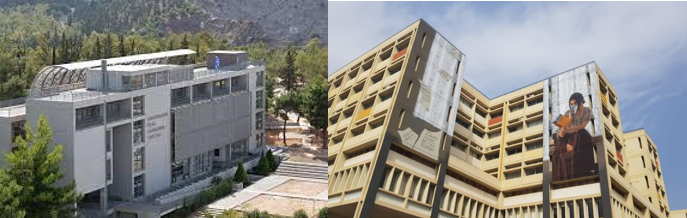 SLE 2023Societas Linguistica Europaea56th Annual Meeting29 August – 1 September 2023National and Kapodistrian University of Athens, Greece School of PhilosophyTime zone: Eastern European Summer Time (GMT+3)CONFERENCE SCHEDULE_____________________________________________________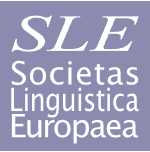 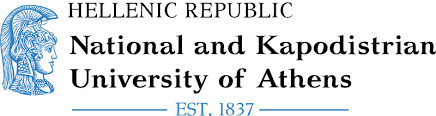 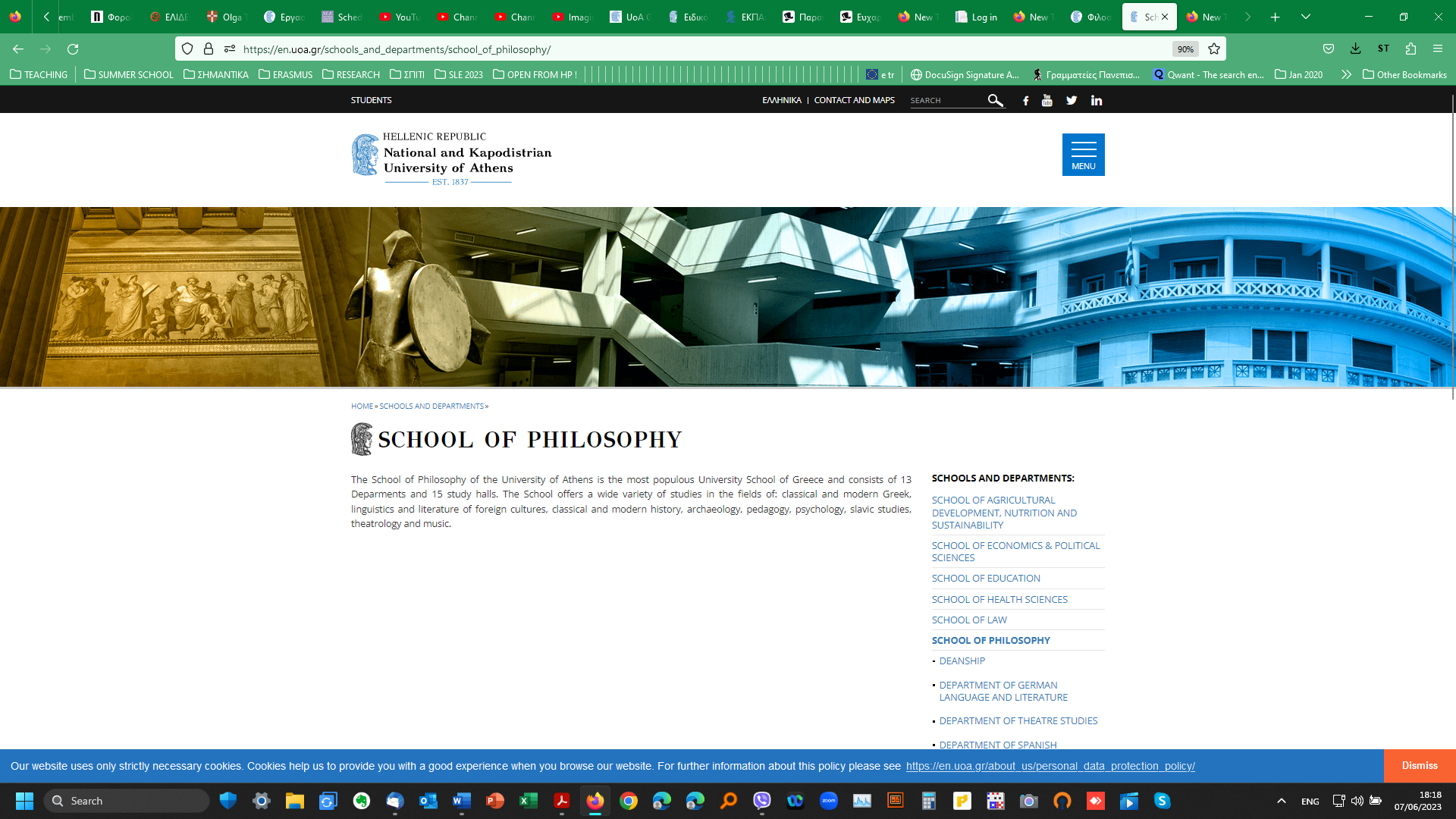 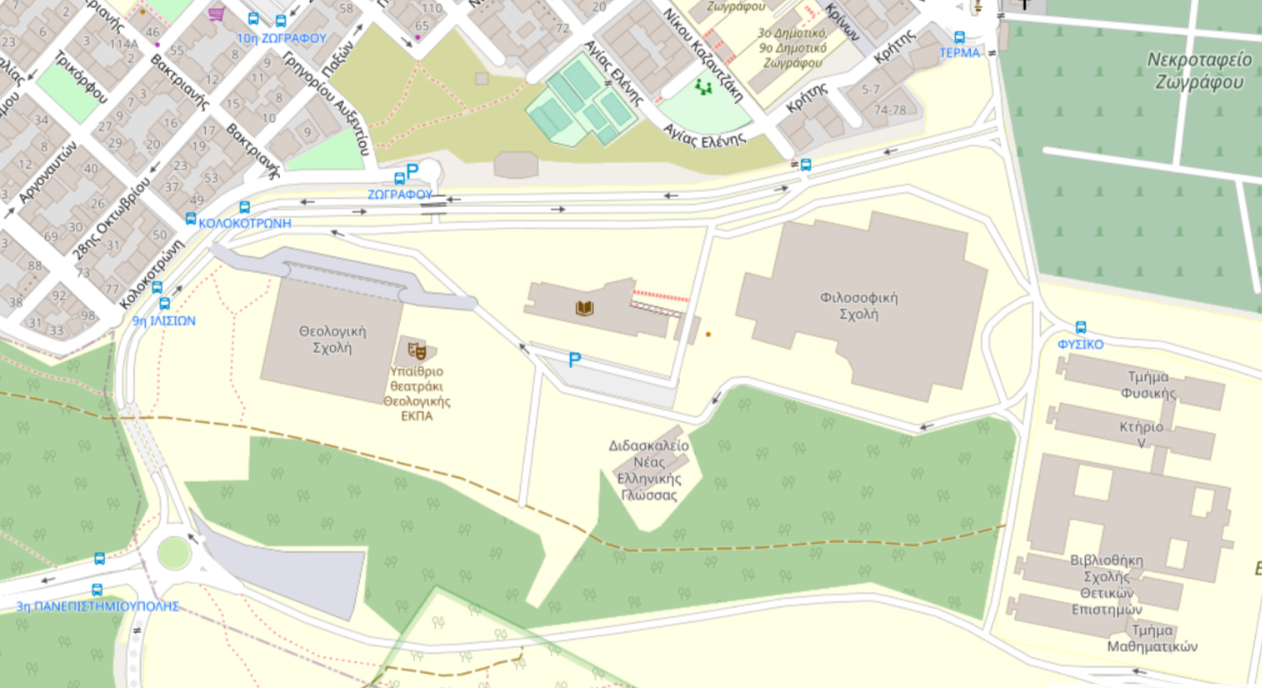 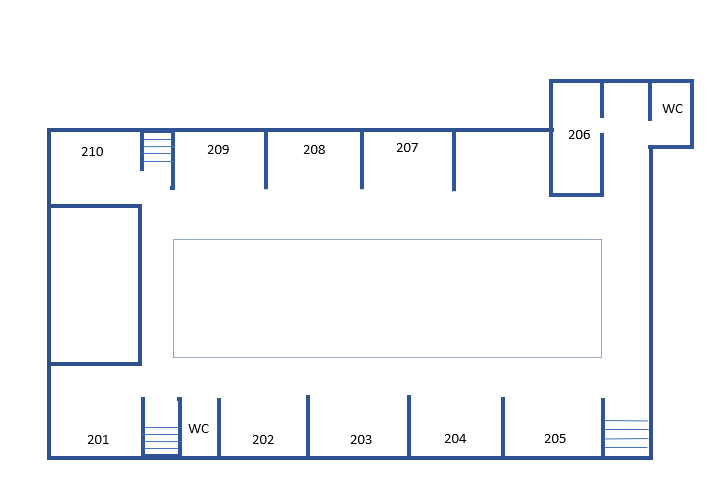 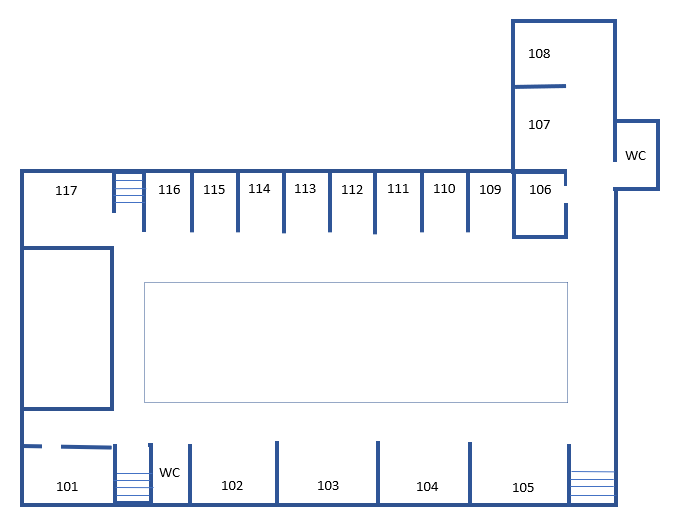 Monday 28 AugustMonday 28 AugustMonday 28 AugustMonday 28 AugustMonday 28 AugustMonday 28 AugustMonday 28 AugustMonday 28 AugustMonday 28 AugustMonday 28 AugustMonday 28 AugustMonday 28 AugustMonday 28 AugustMonday 28 AugustMonday 28 AugustMonday 28 AugustMonday 28 August16.00-20.00Registration (Modern Greek Language Teaching Centre)Registration (Modern Greek Language Teaching Centre)Registration (Modern Greek Language Teaching Centre)Registration (Modern Greek Language Teaching Centre)Registration (Modern Greek Language Teaching Centre)Registration (Modern Greek Language Teaching Centre)Registration (Modern Greek Language Teaching Centre)Registration (Modern Greek Language Teaching Centre)Registration (Modern Greek Language Teaching Centre)Registration (Modern Greek Language Teaching Centre)Registration (Modern Greek Language Teaching Centre)Registration (Modern Greek Language Teaching Centre)Registration (Modern Greek Language Teaching Centre)Registration (Modern Greek Language Teaching Centre)Registration (Modern Greek Language Teaching Centre)Registration (Modern Greek Language Teaching Centre)Tuesday 29 AugustTuesday 29 AugustTuesday 29 AugustTuesday 29 AugustTuesday 29 AugustTuesday 29 AugustTuesday 29 AugustTuesday 29 AugustTuesday 29 AugustTuesday 29 AugustTuesday 29 AugustTuesday 29 AugustTuesday 29 AugustTuesday 29 AugustTuesday 29 AugustTuesday 29 AugustTuesday 29 August8.00-9.00Registration (Modern Greek Language Teaching Centre)Registration (Modern Greek Language Teaching Centre)Registration (Modern Greek Language Teaching Centre)Registration (Modern Greek Language Teaching Centre)Registration (Modern Greek Language Teaching Centre)Registration (Modern Greek Language Teaching Centre)Registration (Modern Greek Language Teaching Centre)Registration (Modern Greek Language Teaching Centre)Registration (Modern Greek Language Teaching Centre)Registration (Modern Greek Language Teaching Centre)Registration (Modern Greek Language Teaching Centre)Registration (Modern Greek Language Teaching Centre)Registration (Modern Greek Language Teaching Centre)Registration (Modern Greek Language Teaching Centre)Registration (Modern Greek Language Teaching Centre)Registration (Modern Greek Language Teaching Centre)9.00-9.25Opening session (Aula of the School of Philosophy)https://youtube.com/live/h35RiEldtoAOpening session (Aula of the School of Philosophy)https://youtube.com/live/h35RiEldtoAOpening session (Aula of the School of Philosophy)https://youtube.com/live/h35RiEldtoAOpening session (Aula of the School of Philosophy)https://youtube.com/live/h35RiEldtoAOpening session (Aula of the School of Philosophy)https://youtube.com/live/h35RiEldtoAOpening session (Aula of the School of Philosophy)https://youtube.com/live/h35RiEldtoAOpening session (Aula of the School of Philosophy)https://youtube.com/live/h35RiEldtoAOpening session (Aula of the School of Philosophy)https://youtube.com/live/h35RiEldtoAOpening session (Aula of the School of Philosophy)https://youtube.com/live/h35RiEldtoAOpening session (Aula of the School of Philosophy)https://youtube.com/live/h35RiEldtoAOpening session (Aula of the School of Philosophy)https://youtube.com/live/h35RiEldtoAOpening session (Aula of the School of Philosophy)https://youtube.com/live/h35RiEldtoAOpening session (Aula of the School of Philosophy)https://youtube.com/live/h35RiEldtoAOpening session (Aula of the School of Philosophy)https://youtube.com/live/h35RiEldtoAOpening session (Aula of the School of Philosophy)https://youtube.com/live/h35RiEldtoAOpening session (Aula of the School of Philosophy)https://youtube.com/live/h35RiEldtoA9.30-10.25Plenary presidential address: Arie Verhagen (Leiden), Scientific explanation and the unity of linguistics (Aula of the School of Philosophy)chair: Magdalena Wrembelhttps://youtube.com/live/h35RiEldtoAPlenary presidential address: Arie Verhagen (Leiden), Scientific explanation and the unity of linguistics (Aula of the School of Philosophy)chair: Magdalena Wrembelhttps://youtube.com/live/h35RiEldtoAPlenary presidential address: Arie Verhagen (Leiden), Scientific explanation and the unity of linguistics (Aula of the School of Philosophy)chair: Magdalena Wrembelhttps://youtube.com/live/h35RiEldtoAPlenary presidential address: Arie Verhagen (Leiden), Scientific explanation and the unity of linguistics (Aula of the School of Philosophy)chair: Magdalena Wrembelhttps://youtube.com/live/h35RiEldtoAPlenary presidential address: Arie Verhagen (Leiden), Scientific explanation and the unity of linguistics (Aula of the School of Philosophy)chair: Magdalena Wrembelhttps://youtube.com/live/h35RiEldtoAPlenary presidential address: Arie Verhagen (Leiden), Scientific explanation and the unity of linguistics (Aula of the School of Philosophy)chair: Magdalena Wrembelhttps://youtube.com/live/h35RiEldtoAPlenary presidential address: Arie Verhagen (Leiden), Scientific explanation and the unity of linguistics (Aula of the School of Philosophy)chair: Magdalena Wrembelhttps://youtube.com/live/h35RiEldtoAPlenary presidential address: Arie Verhagen (Leiden), Scientific explanation and the unity of linguistics (Aula of the School of Philosophy)chair: Magdalena Wrembelhttps://youtube.com/live/h35RiEldtoAPlenary presidential address: Arie Verhagen (Leiden), Scientific explanation and the unity of linguistics (Aula of the School of Philosophy)chair: Magdalena Wrembelhttps://youtube.com/live/h35RiEldtoAPlenary presidential address: Arie Verhagen (Leiden), Scientific explanation and the unity of linguistics (Aula of the School of Philosophy)chair: Magdalena Wrembelhttps://youtube.com/live/h35RiEldtoAPlenary presidential address: Arie Verhagen (Leiden), Scientific explanation and the unity of linguistics (Aula of the School of Philosophy)chair: Magdalena Wrembelhttps://youtube.com/live/h35RiEldtoAPlenary presidential address: Arie Verhagen (Leiden), Scientific explanation and the unity of linguistics (Aula of the School of Philosophy)chair: Magdalena Wrembelhttps://youtube.com/live/h35RiEldtoAPlenary presidential address: Arie Verhagen (Leiden), Scientific explanation and the unity of linguistics (Aula of the School of Philosophy)chair: Magdalena Wrembelhttps://youtube.com/live/h35RiEldtoAPlenary presidential address: Arie Verhagen (Leiden), Scientific explanation and the unity of linguistics (Aula of the School of Philosophy)chair: Magdalena Wrembelhttps://youtube.com/live/h35RiEldtoAPlenary presidential address: Arie Verhagen (Leiden), Scientific explanation and the unity of linguistics (Aula of the School of Philosophy)chair: Magdalena Wrembelhttps://youtube.com/live/h35RiEldtoAPlenary presidential address: Arie Verhagen (Leiden), Scientific explanation and the unity of linguistics (Aula of the School of Philosophy)chair: Magdalena Wrembelhttps://youtube.com/live/h35RiEldtoA10.30-11.00coffee break (Modern Greek Language Teaching Centre)coffee break (Modern Greek Language Teaching Centre)coffee break (Modern Greek Language Teaching Centre)coffee break (Modern Greek Language Teaching Centre)coffee break (Modern Greek Language Teaching Centre)coffee break (Modern Greek Language Teaching Centre)coffee break (Modern Greek Language Teaching Centre)coffee break (Modern Greek Language Teaching Centre)coffee break (Modern Greek Language Teaching Centre)coffee break (Modern Greek Language Teaching Centre)coffee break (Modern Greek Language Teaching Centre)coffee break (Modern Greek Language Teaching Centre)coffee break (Modern Greek Language Teaching Centre)coffee break (Modern Greek Language Teaching Centre)coffee break (Modern Greek Language Teaching Centre)coffee break (Modern Greek Language Teaching Centre)1 [001]1 [001]2 [002]3 [101]4 [103]5 [105]6 [106]7 [107]8 [117]9 [201]10 [202]11 [203]12 [205]13 [206]14 [208]15 [209]GSLanguage contactGSLanguage contactGSSemanticsWS1Diachronic MorphosyntaxGSClause-linkageWS4Expressing surpriseGS Sociolinguistics IGSModalityWS 12Questions in Monologic DiscourseGSHistorical phonology IWS20Verbal periphrases in RomanceGSPragmatics and stylisticsGSTypologyGSCase markingchair: Henrik Liljegrenchair: Henrik Liljegrenchair: Evangelia VlachouWS1Diachronic Morphosyntaxchair: Giuseppina di BartoloWS4Expressing surprisechair: Theodossia-Soula Pavlidouchair: Kalle MüllerWS 12Questions in Monologic Discoursechair: Sune GregersenWS20Verbal periphrases in Romancechair: Spyridoula Bellachair: Evangelia Adamouchair: Johannes Kabatek11.00-11.25HuberEast Timorese Hakka between China and Timor-LesteHuberEast Timorese Hakka between China and Timor-LesteEstigarribia & GerardiIntroductionSalaberriTowards an account of the emergence, evolution and variability of emphatic negative coordination in Indo-European, part 1: A synchronic perspectiveRodríguez RosiqueIntroductionKyriaziEvasiveness in Greek political interviews: a case study in Conversation AnalysisKrifka & ModarresiAssertion Modifiers and Trustworthiness: Experimental Results from GermanCelle & Mendes IntroductionHonkasalo & GatesWhen /ʁjə/ becomes [a̯jə] and /sni/ becomes [i̯ni]: Preinitial vocalization in Horpa consonant clustersSansiñena Pascual, Enghels & Del Mar Garachana Camarero IntroductionStolac & VlastelićThe old and new in advertising: The language of Croatian advertising throughout three centuriesBanksThe morpho-syntactic characteristics of switch-reference systems according to region: Towards a global typology of switch-referenceBondaruk & RozwadowskaTriadic Object Experiencer verbs in Polish11.30-11.55BlumRe-examining the proposed genetic relationship(s) of Panoan and TacananBlumRe-examining the proposed genetic relationship(s) of Panoan and TacananDuguine & IrurtzunBare nouns in a language without bare nounsMattiola & KrasnoukhovaDiachronic typology of pluractional markers in South Americavan der Auwera,  Mosegaard Hansen & Van OlmenEquatives and comparatives in connective negationDeLancey, [Keynote speaker]Mirativity in the Realm of StanceFilippouImpoliteness and identity construction in online conflicts about three criminal cases in GreeceSoares Da SilvaEvidentiality, epistemic modality and intersubjectivity: the case of the Portuguese compound futureSilvano, Oleškevičienė, Damova, & LiebeskindQuestions in monologues: an analysis grounded on ISOMendez DosunaDiphthongal Reduction in Medieval and Modern Greek: Setting the Record StraightDessì Schmid,, Wiesinger & MommaStates in Romance Progressive Verbal PeriphrasisMarinis & JosephThe Stylistics and Structure of Greek Newspaper Headlines: Synchronic and diachronic perspectivesEnnever, Knudsen & YacopettiFinding Common Ground: Frames of Reference and Differential Place Marking in three Australian languagesGunkel & HartmannPrepositional object clauses in West Germanic.  Experimental evidence from wh-movement12.00-12.25StarchenkoTwo functions of nominalizations in Amguema Chukchi: Shift to uncommonStarchenkoTwo functions of nominalizations in Amguema Chukchi: Shift to uncommonVergaroConceptual structure and complementation: A study on English illocutionary shell nounsSeifartInstrument prefixes in South America: Bora, Muinane, Cahuapanan, and beyondVorholtBound pronouns in coordinating constructions - The case of Maltese prepositionsMaldonado & De la MoraMiddle voice and mirativity in Mexican SpanishPotapenko & Talavira Ukrainian President Zelenskyy’s resistance discourse:  An idea-turned-impression analysisNuyts‘Memory’ as an evidential categoryZeyrek & MendesRevisiting the Hypophora Label in the TED Multilingual Discourse Bank[online]Auderset & CampbellComprehensive database of sound changes reveals tree-like and wave-like processes in the Mixtec language familyPahontuAvertive periphrases in Romance languagesGradečak & BabićIlleisms as metonymic mirrorsShcherbakova, Evers, Gray & GreenhilDiachronic pathways of definite articles distributionMenschel & WojtylakDifferential Object Marking in Caquetá-Putumayo languages: an areal perspective12.30-12.55ArnoldInterlingual identification in contact-induced grammatical change: Evidence from northwest New GuineaArnoldInterlingual identification in contact-induced grammatical change: Evidence from northwest New GuineaGeistOn the mass-count distinction of nouns denoting foodstuffUrbanDyadic kin terms and related phenomena in the Central AndesRoyo ViñualesHypothetical manner constructions in French and Spanish: Prosody co-signals degree of independenceMariBuilding mirativity in Italian future questions with micaGeorgalouSharenting and identity construction: New Greek migrant parents in social media Dendale & StulicIntuition and its relation to evidentiality. Evidence from the cross-linguistic study of the expression ‘Something tells me that’ and its equivalentsCortez Espinoza & OneaThis could be the end. How to make texts interestingFürederConstructional status and grammaticalisation of periphrastic verbal structures in Romance: An experimental approachKaukonen & RisbergThere was a guy and a chick with such talentless face paintings in front of Club Tallinn that I just started laughing. Gender-marked words in Estonian language and their portrayal in lexicographyKhokhlova & ZakharyinSyntactic oppositions manifested by pronouns and pronominal affixes in Sindhi, Siraiki and Kashmiri[online]RiberaDifferential Object Marking and Affectedness in Old Aragonese and Old Catalan. A cross-linguistic approach13.00-14.00lunch (Modern Greek Language Teaching Centre)lunch (Modern Greek Language Teaching Centre)lunch (Modern Greek Language Teaching Centre)lunch (Modern Greek Language Teaching Centre)lunch (Modern Greek Language Teaching Centre)lunch (Modern Greek Language Teaching Centre)lunch (Modern Greek Language Teaching Centre)lunch (Modern Greek Language Teaching Centre)lunch (Modern Greek Language Teaching Centre)lunch (Modern Greek Language Teaching Centre)lunch (Modern Greek Language Teaching Centre)lunch (Modern Greek Language Teaching Centre)lunch (Modern Greek Language Teaching Centre)lunch (Modern Greek Language Teaching Centre)lunch (Modern Greek Language Teaching Centre)lunch (Modern Greek Language Teaching Centre)14.00-14.30Coseriu Award (Aula of the School of Philosophy)Coseriu Award (Aula of the School of Philosophy)Coseriu Award (Aula of the School of Philosophy)Coseriu Award (Aula of the School of Philosophy)Coseriu Award (Aula of the School of Philosophy)Coseriu Award (Aula of the School of Philosophy)Coseriu Award (Aula of the School of Philosophy)Coseriu Award (Aula of the School of Philosophy)Coseriu Award (Aula of the School of Philosophy)Coseriu Award (Aula of the School of Philosophy)Coseriu Award (Aula of the School of Philosophy)Coseriu Award (Aula of the School of Philosophy)Coseriu Award (Aula of the School of Philosophy)Coseriu Award (Aula of the School of Philosophy)Coseriu Award (Aula of the School of Philosophy)Coseriu Award (Aula of the School of Philosophy)1123456789101112131415GSAreal linguisticsGSAreal linguisticsGSCausativesWS1Diachronic MorphosyntaxGSLanguage acquisitionGS Word formationGSClause-linkageWS4Expressing surpriseGSSociolinguisticsGS ModalityWS12Questions in Monologic DiscourseWS18ImpolitenessWS20Verbal periphrases in RomanceWS5InflectionGSTypologyGSCase markingchair: Lidia Mazzitellichair: Lidia Mazzitellichair: Martin HaspelmathWS1Diachronic Morphosyntaxchair: Maria Khachaturyanchair: Mina Giannoulachair: Iker SalaberriWS4Expressing surprisechair: Angeliki Alvanoudichair: Patrick DendaleWS12Questions in Monologic DiscourseWS18ImpolitenessWS20Verbal periphrases in RomanceWS5Inflectionchair: Sonia Cristofarochair: Evangelia Vlachou14.30-14.55Kozhanov & SayGenealogy vs. contact configuration: argument coding across Romani dialects in EuropeKozhanov & SayGenealogy vs. contact configuration: argument coding across Romani dialects in EuropeFerrarotti, Cornillie, Goria, Inglese & MazzolaAnticausatives across time in Italian and Spanish: a contrastive historical approachRoksandicThe rise of honorific markers in Xavante (Macro-Jê, Brazil): Paths of grammaticalizationWrembel, Balas, Kaźmierski & WeckwerthDevelopmental trajectory of L2 and L3 vowel perception: Acoustic and perceptual similarity of English and Norwegian vowels to Polish vowel categoriesSevcikovaGaps in conversion of verbs to nouns in CzechLukMultifunctional converbs in Australian languages: A typological study Vancauwenbergh, De Wit & PetréMirative uses of the progressive and GO-constructions in Romance and beyondGarridoA new proposal to approach the study of border sociolinguistic profiles in Artigas (Uruguay)Quartararo The evidential -jama in Aymara. A case of grammatical replication?KanekoAn analysis of Japanese and French specificational sentences with a left-disroom as a question and answer in solo performance monologueAndersson, Van Olmen, Culpeper & GiomiIntroductionDanckaert & SteinPeriphrastic passives from Latin to FrenchMatushansky, Marelj & TatevosovIntroduction[in person and online]Kabatek & ZeuginHow can we measure normative pressure in linguistic experiments?Miestamo, Shagal, Silvennoinen & YurayongCase marking under negation in complement clauses: The case of Finnic15.00-15.25RohlederAlignment in Vamale, South Oceanic[online]RohlederAlignment in Vamale, South Oceanic[online]MorettiSemantic swap, network reconfiguration or both? The loss of causative doRosés LabradaProto-Piaroa-Mako Genitive Classifiers: Reconstruction and Implications[online]Matzinger, Pleyer, Qing Zhang & ZywiczynskiPause Duration and Differences in Mental State Attribution in Native and Non-Native SpeakersBelosevicModeling the influence of nonlinguistic factors on word formation creativity. The case of name blendingdi BartoloClause linkage strategies in Ancient Greek: the usage of epeí in documentary papyriGonzález & RegleroMirativity in wh-in-situ questions in SpanishGoria & GaspariniMultiple factors affecting the grammar of heritage languages. Evidence from Piedmontese in ArgentinaGrecoMiddle voice and sigmatic future in Homeric Greek: between modality and event typesLelandais & AlkhateebGestural strategies in questions during monologic discourseVan Huyssteen, Breed & Pilon Grammatical constructions of impoliteness in AfrikaansThegelFrom possession to (lack of) necessity: divergent paths in the rise of Spanish modal periphrases?Klimek-Jankowska, Simeonova, Blazheska, Tunteva, Frasson & ShlikhutkaMicrovariation in the Slavic secondary imperfectiveSzmrecsanyi, Gardner & Van HoeyGrammatical variation is not suboptimalBerikashviliGeorgian ergative: inherent or dependent case?15.30-15.55AuthierThe rise of ideophonic compound verbs in Archi (East Caucasian)AuthierThe rise of ideophonic compound verbs in Archi (East Caucasian)Ariño BizarroPsycholinguistic study of causality in Spanish: coding, categorisation and language and cognition correlationCoelho AragonNegation in Tuparían languages (Tupían): From synchrony to diachronySaad & ArnoldAdult Vernacular Production in Island Southeast Asia and the PacificArndt-Lappe & BeliaevaThe dramality of Billarys and Sheriartys: Are name-based ‘ship’ blends different?ten Wolde & KaltenböckOn the distinction between purpose and result adverbials: so and so that CifuentesInterrogative constructions of rejection with santo, cuento y cuenta: historical considerationsRonceroLess is more. Overabundance in minoritised Slavonic varietiesMarongiuModal hierarchies or argumentative patterns? A corpus-based study on the co-occurrence of modalities in Classical LatinCelle & CardoQuestion sequences in TED talks[online]Paternoster 'Che ti venga x', a conventionalised curse formula in 14th-18th century ItalianVan Hulle & EnghelsHow productivity interacts with near-synonymy:  a behavioural profile approach of inchoative periphrasesBiskupThree types of -yva-MeakinsMirroring converted languages: Two grammars, one lexiconAigroElusive argumenthood: Mapping argument status gradience along dimension-specific criteria16.00-16.30coffee break (Modern Greek Language Teaching Centre)coffee break (Modern Greek Language Teaching Centre)coffee break (Modern Greek Language Teaching Centre)coffee break (Modern Greek Language Teaching Centre)coffee break (Modern Greek Language Teaching Centre)coffee break (Modern Greek Language Teaching Centre)coffee break (Modern Greek Language Teaching Centre)coffee break (Modern Greek Language Teaching Centre)coffee break (Modern Greek Language Teaching Centre)coffee break (Modern Greek Language Teaching Centre)coffee break (Modern Greek Language Teaching Centre)coffee break (Modern Greek Language Teaching Centre)coffee break (Modern Greek Language Teaching Centre)coffee break (Modern Greek Language Teaching Centre)coffee break (Modern Greek Language Teaching Centre)coffee break (Modern Greek Language Teaching Centre)1123456789101112131415GS Areal linguisticsGS Areal linguisticsGS Semantics IWS1Diachronic MorphosyntaxWS19Translations in the history of languagesGSCausalityGSClause-linkageWS4Expressing surpriseWS14Similarity of qualityWS12Questions in Monologic DiscourseWS18ImpolitenessWS20Verbal periphrases in RomanceWS5InflectionGS Adverbs and adverbialsGSPhonetics and phonologychair: Brian Josephchair: Brian Josephchair: Karolina GrzechWS1Diachronic MorphosyntaxWS19Translations in the history of languageschair: Manfred Krifkachair: Johan van der AuweraWS4Expressing surpriseWS14Similarity of qualityWS12Questions in Monologic DiscourseWS18ImpolitenessWS20Verbal periphrases in RomanceWS5Inflectionchair: Argyro Moustakichair: Ianthi Tsimpli16.30-16.55Milanova, Honkola & Metsäranta Circum-Baltic kinship terminologies through the lens of areal and contact studiesMilanova, Honkola & Metsäranta Circum-Baltic kinship terminologies through the lens of areal and contact studiesFonteyn, Karsdorp & ManjavacasFrom ecological to lexical diversity: measuring ‘vocabulary richness’ in linguistic corporaWojtylak & Alvaro EcheverriTowards a reconstruction of the Proto-Witotoan pronominal system (Northwest Amazonia)Lavidas, Crellin, Eckhoff, HaugIntroductionSay, Logvinova & ZabelinaCognitive schemas in nominal causal constructions: a quantitative typological assessmentMazzolaProcessing factors in contrast: a case study of syndetic and asyndetic complements in SpanishSánchez LópezOld nominal exclamatives in a new lightKisiel & KolyasevaIntroductionBondarenko Verbless Questions in Oral Monologic DiscourseVan Olmen & AnderssonConventionalized impoliteness in English and Polish: The case of ‘you idiot!’NieuwenhuijsenThe role of prefabs in the spread and conservation of grammatical constructions. Two case studies on Spanish verbal periphrases.ManovaA phonology-driven account of Bulgarian verb inflection: Implications for morphological theoryLetuchiy Why don’t Russian adverbs take (some) arguments?ApostolopoulouTypological variation in Italiot Greek: Manner features in the coda17.00-17.25Morozova et al. The Atlas of the Balkan Linguistic AreaMorozova et al. The Atlas of the Balkan Linguistic AreaRussi & NishdiaYou might “risk” your reputation if you “play” a rough game of soccer. Revisiting Spanish se and Italian siVan linden & Ferraz GerardiComparing morphosyntactic patterns in Katukinan, Harakmbut and Arawan:  Genealogical relations or language contact?Benedetti, Gianollo & OliveroParallel innovation or contact through translation? Reflexive possessives in the Greek and Latin BibleGregersenFrom complementizer to causal subordinator: The functions of dat 'that, so, because' in Wangerooge FrisianBossuyt & DavelooseConcessive conditionals in Cappadocian Greek: Issues of divergence and contactScivolettoSynchrony and diachrony of a mirative marker in SicilianUmbach & StolterfohtDemonstratives of Manner, Quality and Degree – constraints on features of comparisonMari & GiannakidouReflective questions with possibility modals : evidence from Greek and ItalianQueisser & Pleyer"You're such a teacher" - Impoliteness encoded in grammatical constructions?Gómez-Valadés & SansiñenaPragmatic values of the Spanish periphrastic ‘future’ construction in colloquial speech and in computer-mediated communicationTalicLocal disroom and prosodic structure building in Bosnian/Croatian/Serbian truncated infinitivesDuraj-Nowosielska On the correlation of syntactic, semantic and pragmatic features of sentences with intentionality modifiers (on Polish and English examples)Tresoldi, Lindgren, Billing, Huisman & Ferraz GerardiAdvancing Cognate Reflex Prediction: Incorporating Expert Evaluations and Multi-Tiered Representations17.30-17.55MansfieldWhen social contact promotes diversificationMansfieldWhen social contact promotes diversificationDISCUSSIONKarantzola, Kostopoulos & MakriElucidating aspects of variation in Early Modern Greek through translations from Italo-RomanceReshefFrom prepositions to causal conjunctions: An incomplete change process in the emergence period of Modern HebrewVan Praet & DegandAs if grammar, discourse and prosody don’t interact: Comparative study of the prosodic profiles of English as if-clauses and Dutch alsof-clauses Mauri & RussoThe mirative values of Italian "altro che"Høeg MüllerThe Danish type-noun slags ‘kind’ as a marker of similaritySilvano, Gómez González & Cordeiro Tag questions in English and Portuguese monologues: types, features, and functionsSongThe special use of the general sortal classifier in the domain of impoliteness in a Mandarin dialect: A case study of BaodingTorres SolerA diachronic study of <llevar + gerund> in SpanishDyachkovThe place of the theme vowels  e and i in the functional spine of Russian verbs: evidence from denominal and deadjectival verbs[online]Stoynova & Khomchenkova Adverbial clauses with Russian conjunctions in three languages of Russia: a morphosyntactic congruence perspectiveDavisStress-sensitive alignment and truncation with an English diminutive19.30-21.30Welcome reception (the central building of the National and Kapodistrian University of Athens: Panepistimiou 30, 10679 Athens)Welcome reception (the central building of the National and Kapodistrian University of Athens: Panepistimiou 30, 10679 Athens)Welcome reception (the central building of the National and Kapodistrian University of Athens: Panepistimiou 30, 10679 Athens)Welcome reception (the central building of the National and Kapodistrian University of Athens: Panepistimiou 30, 10679 Athens)Welcome reception (the central building of the National and Kapodistrian University of Athens: Panepistimiou 30, 10679 Athens)Welcome reception (the central building of the National and Kapodistrian University of Athens: Panepistimiou 30, 10679 Athens)Welcome reception (the central building of the National and Kapodistrian University of Athens: Panepistimiou 30, 10679 Athens)Welcome reception (the central building of the National and Kapodistrian University of Athens: Panepistimiou 30, 10679 Athens)Welcome reception (the central building of the National and Kapodistrian University of Athens: Panepistimiou 30, 10679 Athens)Welcome reception (the central building of the National and Kapodistrian University of Athens: Panepistimiou 30, 10679 Athens)Welcome reception (the central building of the National and Kapodistrian University of Athens: Panepistimiou 30, 10679 Athens)Welcome reception (the central building of the National and Kapodistrian University of Athens: Panepistimiou 30, 10679 Athens)Welcome reception (the central building of the National and Kapodistrian University of Athens: Panepistimiou 30, 10679 Athens)Welcome reception (the central building of the National and Kapodistrian University of Athens: Panepistimiou 30, 10679 Athens)Welcome reception (the central building of the National and Kapodistrian University of Athens: Panepistimiou 30, 10679 Athens)Welcome reception (the central building of the National and Kapodistrian University of Athens: Panepistimiou 30, 10679 Athens)Wednesday 30 AugustWednesday 30 AugustWednesday 30 AugustWednesday 30 AugustWednesday 30 AugustWednesday 30 AugustWednesday 30 AugustWednesday 30 AugustWednesday 30 AugustWednesday 30 AugustWednesday 30 AugustWednesday 30 AugustWednesday 30 AugustWednesday 30 AugustWednesday 30 AugustWednesday 30 AugustWednesday 30 August1123456789101112131415GSInformation structureGSInformation structureGSMorphosyntax: verbs IGSPragmaticsWS19Translations in the history of languagesWS13Defectivity and OverabundanceGSHistorical linguisticsWS4Expressing surpriseWS14Similarity of qualityGSModality WS12Questions in Monologic DiscourseWS18ImpolitenessWS20Verbal periphrases in RomanceWS5InflectionGSTypologyGSAspectchair: Mihalis Georgiafentischair: Mihalis Georgiafentischair: Katarzyna Janicchair: Vasiliki MakriWS19Translations in the history of languagesWS13Defectivity and Overabundancechair: James WalkerWS4Expressing surpriseWS14Similarity of qualitychair: Karolina GrzechWS12Questions in Monologic DiscourseWS18ImpolitenessWS20Verbal periphrases in RomanceWS5Inflectionchair: Lin Xiaochair: Amalia Moser9.00-9.25HsiehTwo Types of Confirmational Questions Relating to New/Old Information in Taiwanese Southern MinHsiehTwo Types of Confirmational Questions Relating to New/Old Information in Taiwanese Southern MinIngleseVariation in argument marking of lexical reciprocal verbs in Latin and Ancient GreekWestergaard & BoyeOn semantic change in grammaticalization: Why it is never metaphoricKölligan Translations as diagnosticsBrown, Kováříková & BermelIntroduction: What we know, don’t know, and want to know about defectivity and overabundanceDe Pascale & GeeraertsCore expansion in diachronic prototype semantics: a computational case study on loanwordsHennemann & DöhlaWhen mirativity and evidentiality meet: the case of Guaraní ra’e in Paraguayan SpanishGaetaSimilative constructions in the Walser German linguistic islands of Northern ItalyZubovaModal particles in exclamatives: The case of UdmurtKinoshita Grammatical irony in JapaneseDel Rey QuesadaThe expression of the passive voice through periphrases in the Middle Ages and the Early Modern Period: Some insights from Latin-Spanish translations VyshnevskaThe nanosyntax of Ukrainian deadjectival verbsSeržantTypology of partitives SuleymanovFrom Reality into Wishful Thinking: A Non-Perfective Use of a Perfective Participle in Azeri9.30-9.55MuravyevTopic to proximate grammaticalization in Northern KhantyMuravyevTopic to proximate grammaticalization in Northern KhantyZanchi, Luraghi & GiulianiNomAccAbl/ NomAccDat: A corpus-based diachronic study of construction alternation with Latin ditransitivesBernerThe very problem - the problem of using very as a diagnostic for modifiabilityNardiThe linguistic competence of the New Testament writers: a study in Greek-Hebrew bilingualismBermel, Knittl & NikolaevEvaluating non-canonical paradigm cells in CzechSobotkaYiddish function words borrowed from Slavic languagesWiesinger, Dessì Schmid & MommaMirativity in Romance – Speaker-oriented vs. Hearer-oriented Expression of UnexpectednessVassiliadou, Gerhard-Krait & LammertGenre and Style in French: interpretative types and formal correlationsTeptiuk & NikitinaEvidential strategies in narrative discourse: a contrastive approachAmon, Käsper & TreikelderQuestions in monological discourse in the Estonian ParliamentMatielloImpoliteness and offensiveness: The case of English slang suffixoidsde Toledo Y Huerta & Garachana CamareroOn the history of conative constructions in Ibero-Romance – and their putative periphrasticityBoriseThe morphophonology of athematic verbs in BelarusianKubínyi, Tamm & TóthTrends in Uralic Partitive StructuresSalvà i PuigMajorcan Catalan: a window to analyse past participle agreement as an epiphenomenon10.00-10.25Lavissière, Dahm & Bonnard“Notwithstanding its professed keen interest in precedent”: judicial opinions as dialogic textsLavissière, Dahm & Bonnard“Notwithstanding its professed keen interest in precedent”: judicial opinions as dialogic textsDahlTransitivity prominence in Indo-European and beyondBeekhuizenDiscursive variation explains colexification: A lexicon-wide case study on the DoReCo corpusBen-Ari & Bat Zeev ShyldkrotRetranslation and diachronic change in Modern HebrewStrobelWhat grammatical doubts can tell us about the relationship between overabundance and defectivityRodriguez-SomolinosRequests, thanking and politeness in Old Fench: vostre merci, multes merciz, merci!DISCUSSIONBenigni & Bernasconi“Stylish” similatives. A corpus-based study of STYLE-nouns in Italian and RussianZubeldiaBasque particle "bide": its meaning and useDISCUSSIONHamansThe difference between pinko and foodyEspíndola Moschner & RosemeyerAspectual uses of saber + infinitive in South American Spanish varieties: a corpus-based studyArsenijević, Milosavljević & SimonovićSecondary imperfectivisation is reverbalisation is addition of theme vowelsPanovAllocutive at the crossroads: What does it mean after all?Arkadiev & KlyaginaThe discourse basis of (non)finiteness in Abaza10.30-11.30Poster session I and coffee break School of Philosophy-outside AULAAndra Kalnaca and Ilze Lokmane, Attitude dative in Latvian: speech acts and constructionsAnton Buzanov and Rita Popova, Approaching place/goal alternation in RussianChariton Charitonidis, Processing English closed compounds: Word-level and context-level parametersEmīlija Mežale, (Im)polite use of demonstrative pronouns in Latvian and Finnish online textsFoong Ha Yap, Anindita Sahoo, Snigdha Medhi and Pratiti Palit, Effects of degree of permanence on inversion: Some insights from copula constructions in eastern Indo-Aryan languagesGregory Antono, Francisco França Miguel and Isabella Coutinho Costa, The expression of space in Macuxi (Carib)Iraide Ibarretxe-Antuñano, Andrea Ariño-Bizarro, David Moret-Oliver, M. Teresa Moret-Oliver and Guillermo Tomás-Faci, Multimodal metaphors in medieval manuscripts: The metaphorical conceptualisation and expression of POWER in miniaturesJesse Holmes and Virve-Anneli Vihman, The role of dependency length minimization in the emergence of Differential Object Marking cross-linguisticallyLubomir Andrej, Word-formation and semantic characteristics of onomatopoeiaMaria Ovsjannikova, Differential object indexing in Christian UrmiMiina Norvik and Eva Saar, Finnic comparative constructions in an areal contextMina Giannoula, Prefixes and the formation of verbal complexesHelle Metslang and Carl Eric Simmul, To fear or to hope? Two opposing discourse markers sharing spaceJessica Van de Weerd, “There must be a good reason.” The use of epistemic devoir in French. A corpus study in comic stripsLidia Federica Mazzitelli, Varieties of passive in the Lavongai-Nalik languages of Northern New Ireland (Papua New Guinea)Qiongpeng Luo and Yuzhen Cao, Semantic Incorporation and Non-Canonical Object Constructions in MandarinPoster session I and coffee break School of Philosophy-outside AULAAndra Kalnaca and Ilze Lokmane, Attitude dative in Latvian: speech acts and constructionsAnton Buzanov and Rita Popova, Approaching place/goal alternation in RussianChariton Charitonidis, Processing English closed compounds: Word-level and context-level parametersEmīlija Mežale, (Im)polite use of demonstrative pronouns in Latvian and Finnish online textsFoong Ha Yap, Anindita Sahoo, Snigdha Medhi and Pratiti Palit, Effects of degree of permanence on inversion: Some insights from copula constructions in eastern Indo-Aryan languagesGregory Antono, Francisco França Miguel and Isabella Coutinho Costa, The expression of space in Macuxi (Carib)Iraide Ibarretxe-Antuñano, Andrea Ariño-Bizarro, David Moret-Oliver, M. Teresa Moret-Oliver and Guillermo Tomás-Faci, Multimodal metaphors in medieval manuscripts: The metaphorical conceptualisation and expression of POWER in miniaturesJesse Holmes and Virve-Anneli Vihman, The role of dependency length minimization in the emergence of Differential Object Marking cross-linguisticallyLubomir Andrej, Word-formation and semantic characteristics of onomatopoeiaMaria Ovsjannikova, Differential object indexing in Christian UrmiMiina Norvik and Eva Saar, Finnic comparative constructions in an areal contextMina Giannoula, Prefixes and the formation of verbal complexesHelle Metslang and Carl Eric Simmul, To fear or to hope? Two opposing discourse markers sharing spaceJessica Van de Weerd, “There must be a good reason.” The use of epistemic devoir in French. A corpus study in comic stripsLidia Federica Mazzitelli, Varieties of passive in the Lavongai-Nalik languages of Northern New Ireland (Papua New Guinea)Qiongpeng Luo and Yuzhen Cao, Semantic Incorporation and Non-Canonical Object Constructions in MandarinPoster session I and coffee break School of Philosophy-outside AULAAndra Kalnaca and Ilze Lokmane, Attitude dative in Latvian: speech acts and constructionsAnton Buzanov and Rita Popova, Approaching place/goal alternation in RussianChariton Charitonidis, Processing English closed compounds: Word-level and context-level parametersEmīlija Mežale, (Im)polite use of demonstrative pronouns in Latvian and Finnish online textsFoong Ha Yap, Anindita Sahoo, Snigdha Medhi and Pratiti Palit, Effects of degree of permanence on inversion: Some insights from copula constructions in eastern Indo-Aryan languagesGregory Antono, Francisco França Miguel and Isabella Coutinho Costa, The expression of space in Macuxi (Carib)Iraide Ibarretxe-Antuñano, Andrea Ariño-Bizarro, David Moret-Oliver, M. Teresa Moret-Oliver and Guillermo Tomás-Faci, Multimodal metaphors in medieval manuscripts: The metaphorical conceptualisation and expression of POWER in miniaturesJesse Holmes and Virve-Anneli Vihman, The role of dependency length minimization in the emergence of Differential Object Marking cross-linguisticallyLubomir Andrej, Word-formation and semantic characteristics of onomatopoeiaMaria Ovsjannikova, Differential object indexing in Christian UrmiMiina Norvik and Eva Saar, Finnic comparative constructions in an areal contextMina Giannoula, Prefixes and the formation of verbal complexesHelle Metslang and Carl Eric Simmul, To fear or to hope? Two opposing discourse markers sharing spaceJessica Van de Weerd, “There must be a good reason.” The use of epistemic devoir in French. A corpus study in comic stripsLidia Federica Mazzitelli, Varieties of passive in the Lavongai-Nalik languages of Northern New Ireland (Papua New Guinea)Qiongpeng Luo and Yuzhen Cao, Semantic Incorporation and Non-Canonical Object Constructions in MandarinPoster session I and coffee break School of Philosophy-outside AULAAndra Kalnaca and Ilze Lokmane, Attitude dative in Latvian: speech acts and constructionsAnton Buzanov and Rita Popova, Approaching place/goal alternation in RussianChariton Charitonidis, Processing English closed compounds: Word-level and context-level parametersEmīlija Mežale, (Im)polite use of demonstrative pronouns in Latvian and Finnish online textsFoong Ha Yap, Anindita Sahoo, Snigdha Medhi and Pratiti Palit, Effects of degree of permanence on inversion: Some insights from copula constructions in eastern Indo-Aryan languagesGregory Antono, Francisco França Miguel and Isabella Coutinho Costa, The expression of space in Macuxi (Carib)Iraide Ibarretxe-Antuñano, Andrea Ariño-Bizarro, David Moret-Oliver, M. Teresa Moret-Oliver and Guillermo Tomás-Faci, Multimodal metaphors in medieval manuscripts: The metaphorical conceptualisation and expression of POWER in miniaturesJesse Holmes and Virve-Anneli Vihman, The role of dependency length minimization in the emergence of Differential Object Marking cross-linguisticallyLubomir Andrej, Word-formation and semantic characteristics of onomatopoeiaMaria Ovsjannikova, Differential object indexing in Christian UrmiMiina Norvik and Eva Saar, Finnic comparative constructions in an areal contextMina Giannoula, Prefixes and the formation of verbal complexesHelle Metslang and Carl Eric Simmul, To fear or to hope? Two opposing discourse markers sharing spaceJessica Van de Weerd, “There must be a good reason.” The use of epistemic devoir in French. A corpus study in comic stripsLidia Federica Mazzitelli, Varieties of passive in the Lavongai-Nalik languages of Northern New Ireland (Papua New Guinea)Qiongpeng Luo and Yuzhen Cao, Semantic Incorporation and Non-Canonical Object Constructions in MandarinPoster session I and coffee break School of Philosophy-outside AULAAndra Kalnaca and Ilze Lokmane, Attitude dative in Latvian: speech acts and constructionsAnton Buzanov and Rita Popova, Approaching place/goal alternation in RussianChariton Charitonidis, Processing English closed compounds: Word-level and context-level parametersEmīlija Mežale, (Im)polite use of demonstrative pronouns in Latvian and Finnish online textsFoong Ha Yap, Anindita Sahoo, Snigdha Medhi and Pratiti Palit, Effects of degree of permanence on inversion: Some insights from copula constructions in eastern Indo-Aryan languagesGregory Antono, Francisco França Miguel and Isabella Coutinho Costa, The expression of space in Macuxi (Carib)Iraide Ibarretxe-Antuñano, Andrea Ariño-Bizarro, David Moret-Oliver, M. Teresa Moret-Oliver and Guillermo Tomás-Faci, Multimodal metaphors in medieval manuscripts: The metaphorical conceptualisation and expression of POWER in miniaturesJesse Holmes and Virve-Anneli Vihman, The role of dependency length minimization in the emergence of Differential Object Marking cross-linguisticallyLubomir Andrej, Word-formation and semantic characteristics of onomatopoeiaMaria Ovsjannikova, Differential object indexing in Christian UrmiMiina Norvik and Eva Saar, Finnic comparative constructions in an areal contextMina Giannoula, Prefixes and the formation of verbal complexesHelle Metslang and Carl Eric Simmul, To fear or to hope? Two opposing discourse markers sharing spaceJessica Van de Weerd, “There must be a good reason.” The use of epistemic devoir in French. A corpus study in comic stripsLidia Federica Mazzitelli, Varieties of passive in the Lavongai-Nalik languages of Northern New Ireland (Papua New Guinea)Qiongpeng Luo and Yuzhen Cao, Semantic Incorporation and Non-Canonical Object Constructions in MandarinPoster session I and coffee break School of Philosophy-outside AULAAndra Kalnaca and Ilze Lokmane, Attitude dative in Latvian: speech acts and constructionsAnton Buzanov and Rita Popova, Approaching place/goal alternation in RussianChariton Charitonidis, Processing English closed compounds: Word-level and context-level parametersEmīlija Mežale, (Im)polite use of demonstrative pronouns in Latvian and Finnish online textsFoong Ha Yap, Anindita Sahoo, Snigdha Medhi and Pratiti Palit, Effects of degree of permanence on inversion: Some insights from copula constructions in eastern Indo-Aryan languagesGregory Antono, Francisco França Miguel and Isabella Coutinho Costa, The expression of space in Macuxi (Carib)Iraide Ibarretxe-Antuñano, Andrea Ariño-Bizarro, David Moret-Oliver, M. Teresa Moret-Oliver and Guillermo Tomás-Faci, Multimodal metaphors in medieval manuscripts: The metaphorical conceptualisation and expression of POWER in miniaturesJesse Holmes and Virve-Anneli Vihman, The role of dependency length minimization in the emergence of Differential Object Marking cross-linguisticallyLubomir Andrej, Word-formation and semantic characteristics of onomatopoeiaMaria Ovsjannikova, Differential object indexing in Christian UrmiMiina Norvik and Eva Saar, Finnic comparative constructions in an areal contextMina Giannoula, Prefixes and the formation of verbal complexesHelle Metslang and Carl Eric Simmul, To fear or to hope? Two opposing discourse markers sharing spaceJessica Van de Weerd, “There must be a good reason.” The use of epistemic devoir in French. A corpus study in comic stripsLidia Federica Mazzitelli, Varieties of passive in the Lavongai-Nalik languages of Northern New Ireland (Papua New Guinea)Qiongpeng Luo and Yuzhen Cao, Semantic Incorporation and Non-Canonical Object Constructions in MandarinPoster session I and coffee break School of Philosophy-outside AULAAndra Kalnaca and Ilze Lokmane, Attitude dative in Latvian: speech acts and constructionsAnton Buzanov and Rita Popova, Approaching place/goal alternation in RussianChariton Charitonidis, Processing English closed compounds: Word-level and context-level parametersEmīlija Mežale, (Im)polite use of demonstrative pronouns in Latvian and Finnish online textsFoong Ha Yap, Anindita Sahoo, Snigdha Medhi and Pratiti Palit, Effects of degree of permanence on inversion: Some insights from copula constructions in eastern Indo-Aryan languagesGregory Antono, Francisco França Miguel and Isabella Coutinho Costa, The expression of space in Macuxi (Carib)Iraide Ibarretxe-Antuñano, Andrea Ariño-Bizarro, David Moret-Oliver, M. Teresa Moret-Oliver and Guillermo Tomás-Faci, Multimodal metaphors in medieval manuscripts: The metaphorical conceptualisation and expression of POWER in miniaturesJesse Holmes and Virve-Anneli Vihman, The role of dependency length minimization in the emergence of Differential Object Marking cross-linguisticallyLubomir Andrej, Word-formation and semantic characteristics of onomatopoeiaMaria Ovsjannikova, Differential object indexing in Christian UrmiMiina Norvik and Eva Saar, Finnic comparative constructions in an areal contextMina Giannoula, Prefixes and the formation of verbal complexesHelle Metslang and Carl Eric Simmul, To fear or to hope? Two opposing discourse markers sharing spaceJessica Van de Weerd, “There must be a good reason.” The use of epistemic devoir in French. A corpus study in comic stripsLidia Federica Mazzitelli, Varieties of passive in the Lavongai-Nalik languages of Northern New Ireland (Papua New Guinea)Qiongpeng Luo and Yuzhen Cao, Semantic Incorporation and Non-Canonical Object Constructions in MandarinPoster session I and coffee break School of Philosophy-outside AULAAndra Kalnaca and Ilze Lokmane, Attitude dative in Latvian: speech acts and constructionsAnton Buzanov and Rita Popova, Approaching place/goal alternation in RussianChariton Charitonidis, Processing English closed compounds: Word-level and context-level parametersEmīlija Mežale, (Im)polite use of demonstrative pronouns in Latvian and Finnish online textsFoong Ha Yap, Anindita Sahoo, Snigdha Medhi and Pratiti Palit, Effects of degree of permanence on inversion: Some insights from copula constructions in eastern Indo-Aryan languagesGregory Antono, Francisco França Miguel and Isabella Coutinho Costa, The expression of space in Macuxi (Carib)Iraide Ibarretxe-Antuñano, Andrea Ariño-Bizarro, David Moret-Oliver, M. Teresa Moret-Oliver and Guillermo Tomás-Faci, Multimodal metaphors in medieval manuscripts: The metaphorical conceptualisation and expression of POWER in miniaturesJesse Holmes and Virve-Anneli Vihman, The role of dependency length minimization in the emergence of Differential Object Marking cross-linguisticallyLubomir Andrej, Word-formation and semantic characteristics of onomatopoeiaMaria Ovsjannikova, Differential object indexing in Christian UrmiMiina Norvik and Eva Saar, Finnic comparative constructions in an areal contextMina Giannoula, Prefixes and the formation of verbal complexesHelle Metslang and Carl Eric Simmul, To fear or to hope? Two opposing discourse markers sharing spaceJessica Van de Weerd, “There must be a good reason.” The use of epistemic devoir in French. A corpus study in comic stripsLidia Federica Mazzitelli, Varieties of passive in the Lavongai-Nalik languages of Northern New Ireland (Papua New Guinea)Qiongpeng Luo and Yuzhen Cao, Semantic Incorporation and Non-Canonical Object Constructions in MandarinPoster session I and coffee break School of Philosophy-outside AULAAndra Kalnaca and Ilze Lokmane, Attitude dative in Latvian: speech acts and constructionsAnton Buzanov and Rita Popova, Approaching place/goal alternation in RussianChariton Charitonidis, Processing English closed compounds: Word-level and context-level parametersEmīlija Mežale, (Im)polite use of demonstrative pronouns in Latvian and Finnish online textsFoong Ha Yap, Anindita Sahoo, Snigdha Medhi and Pratiti Palit, Effects of degree of permanence on inversion: Some insights from copula constructions in eastern Indo-Aryan languagesGregory Antono, Francisco França Miguel and Isabella Coutinho Costa, The expression of space in Macuxi (Carib)Iraide Ibarretxe-Antuñano, Andrea Ariño-Bizarro, David Moret-Oliver, M. Teresa Moret-Oliver and Guillermo Tomás-Faci, Multimodal metaphors in medieval manuscripts: The metaphorical conceptualisation and expression of POWER in miniaturesJesse Holmes and Virve-Anneli Vihman, The role of dependency length minimization in the emergence of Differential Object Marking cross-linguisticallyLubomir Andrej, Word-formation and semantic characteristics of onomatopoeiaMaria Ovsjannikova, Differential object indexing in Christian UrmiMiina Norvik and Eva Saar, Finnic comparative constructions in an areal contextMina Giannoula, Prefixes and the formation of verbal complexesHelle Metslang and Carl Eric Simmul, To fear or to hope? Two opposing discourse markers sharing spaceJessica Van de Weerd, “There must be a good reason.” The use of epistemic devoir in French. A corpus study in comic stripsLidia Federica Mazzitelli, Varieties of passive in the Lavongai-Nalik languages of Northern New Ireland (Papua New Guinea)Qiongpeng Luo and Yuzhen Cao, Semantic Incorporation and Non-Canonical Object Constructions in MandarinPoster session I and coffee break School of Philosophy-outside AULAAndra Kalnaca and Ilze Lokmane, Attitude dative in Latvian: speech acts and constructionsAnton Buzanov and Rita Popova, Approaching place/goal alternation in RussianChariton Charitonidis, Processing English closed compounds: Word-level and context-level parametersEmīlija Mežale, (Im)polite use of demonstrative pronouns in Latvian and Finnish online textsFoong Ha Yap, Anindita Sahoo, Snigdha Medhi and Pratiti Palit, Effects of degree of permanence on inversion: Some insights from copula constructions in eastern Indo-Aryan languagesGregory Antono, Francisco França Miguel and Isabella Coutinho Costa, The expression of space in Macuxi (Carib)Iraide Ibarretxe-Antuñano, Andrea Ariño-Bizarro, David Moret-Oliver, M. Teresa Moret-Oliver and Guillermo Tomás-Faci, Multimodal metaphors in medieval manuscripts: The metaphorical conceptualisation and expression of POWER in miniaturesJesse Holmes and Virve-Anneli Vihman, The role of dependency length minimization in the emergence of Differential Object Marking cross-linguisticallyLubomir Andrej, Word-formation and semantic characteristics of onomatopoeiaMaria Ovsjannikova, Differential object indexing in Christian UrmiMiina Norvik and Eva Saar, Finnic comparative constructions in an areal contextMina Giannoula, Prefixes and the formation of verbal complexesHelle Metslang and Carl Eric Simmul, To fear or to hope? Two opposing discourse markers sharing spaceJessica Van de Weerd, “There must be a good reason.” The use of epistemic devoir in French. A corpus study in comic stripsLidia Federica Mazzitelli, Varieties of passive in the Lavongai-Nalik languages of Northern New Ireland (Papua New Guinea)Qiongpeng Luo and Yuzhen Cao, Semantic Incorporation and Non-Canonical Object Constructions in MandarinPoster session I and coffee break School of Philosophy-outside AULAAndra Kalnaca and Ilze Lokmane, Attitude dative in Latvian: speech acts and constructionsAnton Buzanov and Rita Popova, Approaching place/goal alternation in RussianChariton Charitonidis, Processing English closed compounds: Word-level and context-level parametersEmīlija Mežale, (Im)polite use of demonstrative pronouns in Latvian and Finnish online textsFoong Ha Yap, Anindita Sahoo, Snigdha Medhi and Pratiti Palit, Effects of degree of permanence on inversion: Some insights from copula constructions in eastern Indo-Aryan languagesGregory Antono, Francisco França Miguel and Isabella Coutinho Costa, The expression of space in Macuxi (Carib)Iraide Ibarretxe-Antuñano, Andrea Ariño-Bizarro, David Moret-Oliver, M. Teresa Moret-Oliver and Guillermo Tomás-Faci, Multimodal metaphors in medieval manuscripts: The metaphorical conceptualisation and expression of POWER in miniaturesJesse Holmes and Virve-Anneli Vihman, The role of dependency length minimization in the emergence of Differential Object Marking cross-linguisticallyLubomir Andrej, Word-formation and semantic characteristics of onomatopoeiaMaria Ovsjannikova, Differential object indexing in Christian UrmiMiina Norvik and Eva Saar, Finnic comparative constructions in an areal contextMina Giannoula, Prefixes and the formation of verbal complexesHelle Metslang and Carl Eric Simmul, To fear or to hope? Two opposing discourse markers sharing spaceJessica Van de Weerd, “There must be a good reason.” The use of epistemic devoir in French. A corpus study in comic stripsLidia Federica Mazzitelli, Varieties of passive in the Lavongai-Nalik languages of Northern New Ireland (Papua New Guinea)Qiongpeng Luo and Yuzhen Cao, Semantic Incorporation and Non-Canonical Object Constructions in MandarinPoster session I and coffee break School of Philosophy-outside AULAAndra Kalnaca and Ilze Lokmane, Attitude dative in Latvian: speech acts and constructionsAnton Buzanov and Rita Popova, Approaching place/goal alternation in RussianChariton Charitonidis, Processing English closed compounds: Word-level and context-level parametersEmīlija Mežale, (Im)polite use of demonstrative pronouns in Latvian and Finnish online textsFoong Ha Yap, Anindita Sahoo, Snigdha Medhi and Pratiti Palit, Effects of degree of permanence on inversion: Some insights from copula constructions in eastern Indo-Aryan languagesGregory Antono, Francisco França Miguel and Isabella Coutinho Costa, The expression of space in Macuxi (Carib)Iraide Ibarretxe-Antuñano, Andrea Ariño-Bizarro, David Moret-Oliver, M. Teresa Moret-Oliver and Guillermo Tomás-Faci, Multimodal metaphors in medieval manuscripts: The metaphorical conceptualisation and expression of POWER in miniaturesJesse Holmes and Virve-Anneli Vihman, The role of dependency length minimization in the emergence of Differential Object Marking cross-linguisticallyLubomir Andrej, Word-formation and semantic characteristics of onomatopoeiaMaria Ovsjannikova, Differential object indexing in Christian UrmiMiina Norvik and Eva Saar, Finnic comparative constructions in an areal contextMina Giannoula, Prefixes and the formation of verbal complexesHelle Metslang and Carl Eric Simmul, To fear or to hope? Two opposing discourse markers sharing spaceJessica Van de Weerd, “There must be a good reason.” The use of epistemic devoir in French. A corpus study in comic stripsLidia Federica Mazzitelli, Varieties of passive in the Lavongai-Nalik languages of Northern New Ireland (Papua New Guinea)Qiongpeng Luo and Yuzhen Cao, Semantic Incorporation and Non-Canonical Object Constructions in MandarinPoster session I and coffee break School of Philosophy-outside AULAAndra Kalnaca and Ilze Lokmane, Attitude dative in Latvian: speech acts and constructionsAnton Buzanov and Rita Popova, Approaching place/goal alternation in RussianChariton Charitonidis, Processing English closed compounds: Word-level and context-level parametersEmīlija Mežale, (Im)polite use of demonstrative pronouns in Latvian and Finnish online textsFoong Ha Yap, Anindita Sahoo, Snigdha Medhi and Pratiti Palit, Effects of degree of permanence on inversion: Some insights from copula constructions in eastern Indo-Aryan languagesGregory Antono, Francisco França Miguel and Isabella Coutinho Costa, The expression of space in Macuxi (Carib)Iraide Ibarretxe-Antuñano, Andrea Ariño-Bizarro, David Moret-Oliver, M. Teresa Moret-Oliver and Guillermo Tomás-Faci, Multimodal metaphors in medieval manuscripts: The metaphorical conceptualisation and expression of POWER in miniaturesJesse Holmes and Virve-Anneli Vihman, The role of dependency length minimization in the emergence of Differential Object Marking cross-linguisticallyLubomir Andrej, Word-formation and semantic characteristics of onomatopoeiaMaria Ovsjannikova, Differential object indexing in Christian UrmiMiina Norvik and Eva Saar, Finnic comparative constructions in an areal contextMina Giannoula, Prefixes and the formation of verbal complexesHelle Metslang and Carl Eric Simmul, To fear or to hope? Two opposing discourse markers sharing spaceJessica Van de Weerd, “There must be a good reason.” The use of epistemic devoir in French. A corpus study in comic stripsLidia Federica Mazzitelli, Varieties of passive in the Lavongai-Nalik languages of Northern New Ireland (Papua New Guinea)Qiongpeng Luo and Yuzhen Cao, Semantic Incorporation and Non-Canonical Object Constructions in MandarinPoster session I and coffee break School of Philosophy-outside AULAAndra Kalnaca and Ilze Lokmane, Attitude dative in Latvian: speech acts and constructionsAnton Buzanov and Rita Popova, Approaching place/goal alternation in RussianChariton Charitonidis, Processing English closed compounds: Word-level and context-level parametersEmīlija Mežale, (Im)polite use of demonstrative pronouns in Latvian and Finnish online textsFoong Ha Yap, Anindita Sahoo, Snigdha Medhi and Pratiti Palit, Effects of degree of permanence on inversion: Some insights from copula constructions in eastern Indo-Aryan languagesGregory Antono, Francisco França Miguel and Isabella Coutinho Costa, The expression of space in Macuxi (Carib)Iraide Ibarretxe-Antuñano, Andrea Ariño-Bizarro, David Moret-Oliver, M. Teresa Moret-Oliver and Guillermo Tomás-Faci, Multimodal metaphors in medieval manuscripts: The metaphorical conceptualisation and expression of POWER in miniaturesJesse Holmes and Virve-Anneli Vihman, The role of dependency length minimization in the emergence of Differential Object Marking cross-linguisticallyLubomir Andrej, Word-formation and semantic characteristics of onomatopoeiaMaria Ovsjannikova, Differential object indexing in Christian UrmiMiina Norvik and Eva Saar, Finnic comparative constructions in an areal contextMina Giannoula, Prefixes and the formation of verbal complexesHelle Metslang and Carl Eric Simmul, To fear or to hope? Two opposing discourse markers sharing spaceJessica Van de Weerd, “There must be a good reason.” The use of epistemic devoir in French. A corpus study in comic stripsLidia Federica Mazzitelli, Varieties of passive in the Lavongai-Nalik languages of Northern New Ireland (Papua New Guinea)Qiongpeng Luo and Yuzhen Cao, Semantic Incorporation and Non-Canonical Object Constructions in MandarinPoster session I and coffee break School of Philosophy-outside AULAAndra Kalnaca and Ilze Lokmane, Attitude dative in Latvian: speech acts and constructionsAnton Buzanov and Rita Popova, Approaching place/goal alternation in RussianChariton Charitonidis, Processing English closed compounds: Word-level and context-level parametersEmīlija Mežale, (Im)polite use of demonstrative pronouns in Latvian and Finnish online textsFoong Ha Yap, Anindita Sahoo, Snigdha Medhi and Pratiti Palit, Effects of degree of permanence on inversion: Some insights from copula constructions in eastern Indo-Aryan languagesGregory Antono, Francisco França Miguel and Isabella Coutinho Costa, The expression of space in Macuxi (Carib)Iraide Ibarretxe-Antuñano, Andrea Ariño-Bizarro, David Moret-Oliver, M. Teresa Moret-Oliver and Guillermo Tomás-Faci, Multimodal metaphors in medieval manuscripts: The metaphorical conceptualisation and expression of POWER in miniaturesJesse Holmes and Virve-Anneli Vihman, The role of dependency length minimization in the emergence of Differential Object Marking cross-linguisticallyLubomir Andrej, Word-formation and semantic characteristics of onomatopoeiaMaria Ovsjannikova, Differential object indexing in Christian UrmiMiina Norvik and Eva Saar, Finnic comparative constructions in an areal contextMina Giannoula, Prefixes and the formation of verbal complexesHelle Metslang and Carl Eric Simmul, To fear or to hope? Two opposing discourse markers sharing spaceJessica Van de Weerd, “There must be a good reason.” The use of epistemic devoir in French. A corpus study in comic stripsLidia Federica Mazzitelli, Varieties of passive in the Lavongai-Nalik languages of Northern New Ireland (Papua New Guinea)Qiongpeng Luo and Yuzhen Cao, Semantic Incorporation and Non-Canonical Object Constructions in MandarinPoster session I and coffee break School of Philosophy-outside AULAAndra Kalnaca and Ilze Lokmane, Attitude dative in Latvian: speech acts and constructionsAnton Buzanov and Rita Popova, Approaching place/goal alternation in RussianChariton Charitonidis, Processing English closed compounds: Word-level and context-level parametersEmīlija Mežale, (Im)polite use of demonstrative pronouns in Latvian and Finnish online textsFoong Ha Yap, Anindita Sahoo, Snigdha Medhi and Pratiti Palit, Effects of degree of permanence on inversion: Some insights from copula constructions in eastern Indo-Aryan languagesGregory Antono, Francisco França Miguel and Isabella Coutinho Costa, The expression of space in Macuxi (Carib)Iraide Ibarretxe-Antuñano, Andrea Ariño-Bizarro, David Moret-Oliver, M. Teresa Moret-Oliver and Guillermo Tomás-Faci, Multimodal metaphors in medieval manuscripts: The metaphorical conceptualisation and expression of POWER in miniaturesJesse Holmes and Virve-Anneli Vihman, The role of dependency length minimization in the emergence of Differential Object Marking cross-linguisticallyLubomir Andrej, Word-formation and semantic characteristics of onomatopoeiaMaria Ovsjannikova, Differential object indexing in Christian UrmiMiina Norvik and Eva Saar, Finnic comparative constructions in an areal contextMina Giannoula, Prefixes and the formation of verbal complexesHelle Metslang and Carl Eric Simmul, To fear or to hope? Two opposing discourse markers sharing spaceJessica Van de Weerd, “There must be a good reason.” The use of epistemic devoir in French. A corpus study in comic stripsLidia Federica Mazzitelli, Varieties of passive in the Lavongai-Nalik languages of Northern New Ireland (Papua New Guinea)Qiongpeng Luo and Yuzhen Cao, Semantic Incorporation and Non-Canonical Object Constructions in Mandarin1123456789101112131415GS Historical phonology IIGS Historical phonology IIGSSemanticsWS16Sound symbolism WS19Translations in the history of languagesWS13Defectivity and OverabundanceGS InterrogativesGSGrammaticalizationWS14Similarity of qualityGS Morphosyntax: verbsWS18ImpolitenessWS20Verbal periphrases in RomanceWS5InflectionGSMorphology: suffixesGS Metaphorschair: Sami Honkasalochair: Sami Honkasalochair: Evangelia VlachouWS16Sound symbolism WS19Translations in the history of languagesWS13Defectivity and Overabundancechair: Ljudmila Geist chair: Henrik BergqvistWS14Similarity of qualitychair: Bert CornillieWS18ImpolitenessWS20Verbal periphrases in RomanceWS5Inflectionchair: Simone Mattiolachair: Kiki Nikiforidou11.30-11.55DufourSonority-driven stress in language change: The case of Proto- Modern South ArabianDufourSonority-driven stress in language change: The case of Proto- Modern South ArabianSalminenPolarities in conflict – multilayered nature of the negative scopeKörtvélyessy, Flaksman & AkumbuIntroductionTronciTranslation effects on the syntax of Ancient Greek gígnomai ‘become, be there’. A corpus-based study on Biblical translations and Christian literatureCopot, Aigro, Vihman & SimsThe linguistic prescriptivism filter on word form uncertainty: a cross-linguistic studyPavlidou & AlvanoudiResponding to proposals for joint action in Greek telephone callsBoyeGrammaticalization as conventionalization of discursively secondary status: Isolating what is unique to grammaticalization, and deconstructing the lexical-grammatical continuumStosic & ĐurićNoun-based similarity markers in Serbian: A surveyKayeVerb+Verb complex predicates in Northern TalyshiSahoo & Ha YapDe-honorification strategies in Odia: an interactional linguistics perspectiveAmaralA closer look at terminative periphrasesDISCUSSIONFernández-DomínguezThe development of the suffix -ment in the 21st centuryCarlsonThe face and bottom of an utterance: speaking of meaning in Supyire12.00-12.25HerceFrom sound change to overabundance: pan-lexical wa-/wu- free choice in Central PameHerceFrom sound change to overabundance: pan-lexical wa-/wu- free choice in Central PameDenizot & FaureClassical Greek hostisoûn or pervasive freedom of choiceLacina SilueWhen onomatopoeia, ideophones, reported discourse and interjections form  a general syntactico-functional class in Kafire (Senufo, Côte d'Ivoire): some grammatical evidenceRevuelta PuigdollersThe diachronic evolution of participles in Greek:  results from a parallel intralingual corpusTsompanidouGapped and Overabundant Paradigm Cells in Modern GreekRoussou & VlachosThe morphosyntax of wh-pronouns in Greekvon MengdenReanalysis or Recontextualization?Janebova & MartinkovaPrepositional markers of similarity in Czech: Evidence from corporaDumitrescuThe reduction of indicative past tense categories in Meglen Vlach verbs ‘be’ and ‘have’DISCUSSIONCarlier, Vangaever & PigèreThe progressive gerund construction in three Romance languages: historical and comparative perspectivesTarasova & Sánchez FajardoApproaching affixal rivalry from a cognitive-onomasiological perspective: A case study of -ie/-o derivativesEgg & KordoniMetaphors as register markers12.30-13.30lunch (Modern Greek Language Teaching Centre)lunch (Modern Greek Language Teaching Centre)lunch (Modern Greek Language Teaching Centre)lunch (Modern Greek Language Teaching Centre)lunch (Modern Greek Language Teaching Centre)lunch (Modern Greek Language Teaching Centre)lunch (Modern Greek Language Teaching Centre)lunch (Modern Greek Language Teaching Centre)lunch (Modern Greek Language Teaching Centre)lunch (Modern Greek Language Teaching Centre)lunch (Modern Greek Language Teaching Centre)lunch (Modern Greek Language Teaching Centre)lunch (Modern Greek Language Teaching Centre)lunch (Modern Greek Language Teaching Centre)lunch (Modern Greek Language Teaching Centre)lunch (Modern Greek Language Teaching Centre)13.30-14.00presentation of the new "Glossa" journal: "Glossa Contact" (Modern Greek Language Teaching Centre: Auditorium)https://youtube.com/live/p9FVtEclOxwpresentation of the new "Glossa" journal: "Glossa Contact" (Modern Greek Language Teaching Centre: Auditorium)https://youtube.com/live/p9FVtEclOxwpresentation of the new "Glossa" journal: "Glossa Contact" (Modern Greek Language Teaching Centre: Auditorium)https://youtube.com/live/p9FVtEclOxwpresentation of the new "Glossa" journal: "Glossa Contact" (Modern Greek Language Teaching Centre: Auditorium)https://youtube.com/live/p9FVtEclOxwpresentation of the new "Glossa" journal: "Glossa Contact" (Modern Greek Language Teaching Centre: Auditorium)https://youtube.com/live/p9FVtEclOxwpresentation of the new "Glossa" journal: "Glossa Contact" (Modern Greek Language Teaching Centre: Auditorium)https://youtube.com/live/p9FVtEclOxwpresentation of the new "Glossa" journal: "Glossa Contact" (Modern Greek Language Teaching Centre: Auditorium)https://youtube.com/live/p9FVtEclOxwpresentation of the new "Glossa" journal: "Glossa Contact" (Modern Greek Language Teaching Centre: Auditorium)https://youtube.com/live/p9FVtEclOxwpresentation of the new "Glossa" journal: "Glossa Contact" (Modern Greek Language Teaching Centre: Auditorium)https://youtube.com/live/p9FVtEclOxwpresentation of the new "Glossa" journal: "Glossa Contact" (Modern Greek Language Teaching Centre: Auditorium)https://youtube.com/live/p9FVtEclOxwpresentation of the new "Glossa" journal: "Glossa Contact" (Modern Greek Language Teaching Centre: Auditorium)https://youtube.com/live/p9FVtEclOxwpresentation of the new "Glossa" journal: "Glossa Contact" (Modern Greek Language Teaching Centre: Auditorium)https://youtube.com/live/p9FVtEclOxwpresentation of the new "Glossa" journal: "Glossa Contact" (Modern Greek Language Teaching Centre: Auditorium)https://youtube.com/live/p9FVtEclOxwpresentation of the new "Glossa" journal: "Glossa Contact" (Modern Greek Language Teaching Centre: Auditorium)https://youtube.com/live/p9FVtEclOxwpresentation of the new "Glossa" journal: "Glossa Contact" (Modern Greek Language Teaching Centre: Auditorium)https://youtube.com/live/p9FVtEclOxwpresentation of the new "Glossa" journal: "Glossa Contact" (Modern Greek Language Teaching Centre: Auditorium)https://youtube.com/live/p9FVtEclOxw1123456789101112131415GSLanguage contactGSLanguage contactWS16Sound symbolism WS19Translations in the history of languagesWS13Defectivity and OverabundanceGS InterrogativesGSGrammaticalizationWS14Similarity of qualityWS2Expanding the boundariesGSMorphosyntaxGSHistorical syntax IWS20Verbal periphrases in RomanceWS3ExpletivesGSMorphology: suffixesGS Aspectchair: Ioanna Sitaridouchair: Ioanna SitaridouWS16Sound symbolism WS19Translations in the history of languagesWS13Defectivity and Overabundancechair: Ora Matushanskychair: Wout Van PraetWS14Similarity of qualityWS2Expanding the boundarieschair: Matti Miestamochair: Guglielmo IngleseWS20Verbal periphrases in RomanceWS3Expletiveschair: Eystein Dahlchair: Jan Nuyts14.00-14.25MevisWhen emerging varieties start living a life of their own: birth and growth of a constructional alternation in the Portuguese of MozambiqueMevisWhen emerging varieties start living a life of their own: birth and growth of a constructional alternation in the Portuguese of MozambiqueGuitang & AkumbuSound symbolism in Gizey OnomatopoeiaBrunoLanguage Contact, Continuity and Change: on δίδωμι in Septuagint Greek Vihman, Hržica, Aigro, Košutar & Bošnjak BoticaOverabundance and overgeneralisation in 5-year-olds: a cross-linguistic study of morphological acquisition in Croatian and EstonianWalkerWe've only seen an emergent phenomenon ! A crosslinguistic study of mirative ONLYsGuzQuotative uses of Polish similative demonstratives: The relevance of manner/quality semantics, and pathways of developmentGrzech & BergqvistIntroductionDobrovie-Sorin & Tudor GiurgeaSuperlatives without covert comparison classesMendoza, Sonnenhauser & WiemerSpecifying time-stability of oscillating structures in clause combiningDISCUSSIONBooth & Groothuis IntroductionRennerThe morphologization of English "zilla", from blend fragment to augmentative suffixTrawinskiAspectual Correlations in Multi-Verbal Structures: A Case Study of Polish14.30-14.55Lindström, Plado & PilvikWho are 'you'? The open (generic) use of 2nd person singular in Estonian dialectsLindström, Plado & PilvikWho are 'you'? The open (generic) use of 2nd person singular in Estonian dialectsJohanssonThe influence of vocal iconicity on word structure through stress and segment placement la RoiConditional language contact: the Septuagint Greek translation and the (in)stability of conditional structures in the history of GreekNikolaev & BermelAge, morphological form and semantic informationBarros BritoIs there a reanalysed O QUE in Portuguese free relatives?Jorge AgullóDefiniteness Effects and linguistic variation: Spanish in contact with CatalanHemmings & DalrympleGrammaticalisation of kidė as a similative marker in contemporary EngganoBodnarukField Reports on Focussed Elicitation of Epistemics in Trans-Himalayan Languages IlioaiaAlternating predicates in Romanian: preliminary insights from a pilot experimental studySłobodaThe Evolution of Subjunctive Constructions with Infinitive in the Polish LanguageMilosavljević & MilosavljevićExpletive Datives are situational DativesKrykoniukSelectional restrictions for suffixes: base- or suffix-driven?FanegoOn the history of the English construction type TOMORROW I’LL GO SHOPPING and its relation to the absentive15.00-15.25DamnjanovićLanguage interaction in border region: Relative markers koji and който in Torlak dialectsDamnjanovićLanguage interaction in border region: Relative markers koji and който in Torlak dialectsSmithMethodology issues in detecting phonesthemic change in the English lexiconLuraghi & ZanchiA variety in the making: New meanings and constructions of epí in the SeptuagintFally  & GoryczkaIt does not always take two: Revisiting overabundance in Italian verb morphologyRadulescuConstructional (a)symmetries in polar interrogativesDISCUSSIONZemp & SchindlerA new look at the conjunct/disjunct opposition of the Kaike (Dolpa District, Nepal) past tense Taremaa, Reile & PajusaluDemonstrative pronouns as determiners in Estonian temporal expressionsDedioArgument coding patterns in the history of Insular CelticKim & BîlbîieEnglish Inferential Cleft Construction: A non-expletive approach[online]KapkanBE perfects and grammaticalization in Bulgarian and Lithuanian: a study based on data from Facebook comments15.30-16.00coffee break (Modern Greek Language Teaching Centre)coffee break (Modern Greek Language Teaching Centre)coffee break (Modern Greek Language Teaching Centre)coffee break (Modern Greek Language Teaching Centre)coffee break (Modern Greek Language Teaching Centre)coffee break (Modern Greek Language Teaching Centre)coffee break (Modern Greek Language Teaching Centre)coffee break (Modern Greek Language Teaching Centre)coffee break (Modern Greek Language Teaching Centre)coffee break (Modern Greek Language Teaching Centre)coffee break (Modern Greek Language Teaching Centre)coffee break (Modern Greek Language Teaching Centre)coffee break (Modern Greek Language Teaching Centre)coffee break (Modern Greek Language Teaching Centre)coffee break (Modern Greek Language Teaching Centre)coffee break (Modern Greek Language Teaching Centre)1123456789101112131415GSVocativesGSVocativesGSSemanticsWS16Sound symbolism WS19Translations in the history of languagesWS13Defectivity and OverabundanceGSHistorical linguisticsGSSociolinguistics IIWS6Language changeWS2Expanding the boundariesGSMorphosyntaxGSLanguage acquisition IIWS3ExpletivesGSTypologyGSAspectchair: Jan Heegård Petersenchair: Jan Heegård Petersenchair: Richard FaureWS16Sound symbolism WS19Translations in the history of languagesWS13Defectivity and Overabundancechair: Anna Roussouchair: Spyridoula BellaWS6Language changeWS2Expanding the boundarieschair: Eystein Dahlchair: Spyridoula VarlokostaWS3Expletiveschair: Katarzyna Wojtylakchair: Beata Trawiński16.00-16.25KojadinovicForms of address: a function-to-form analysisKojadinovicForms of address: a function-to-form analysisTrinhAsking about asking (about asking): Revisiting the Performative HypothesisFarinaCrack, crunch, crash and crush: studying cr- words in a combined approach to English phonestheticsGerhalter & Enrique-AriasMorir morirás ‘for certain you will die’. Intensifying strategies in Medieval Spanish biblical translationİleri & DemirokOverabundance, defectivity, and periphrastic strategies: Evidence from TurkicOlivierStylistic Fronting as a Transparency Effect: new data from Old Gallo-RomanceArroyo HernándezViolence against children: discursive representation and gender stereotypes in the Spanish pressGrenoble & KhaninaIntroductionSinghEgophoricity and Formality in Kathmandu NewārPayneMaa-Style Media Tantum VerbsŻychliński, Wrembel & SkałbaCognitive consequences of multilingualism and age in the processing of markedness and ungrammaticality in L1Cerullo & De CiaThe Lexicalization of Aboutness: Expletive kiru in Cilentano and a in ForneseXiao & Peyraube, Three types of differential marking in Chinese from a double synchronic and diachronic perspectivesPolančecAchievement verbs across languages 16.30-16.55GiorgiInterjections, vocatives and adversative particles: For a syntax of micro-discoursesGiorgiInterjections, vocatives and adversative particles: For a syntax of micro-discoursesHsiehOn the relations of SAY verbs and Deixis in Formosan LanguagesSamejonExpressivity in sound imitation and faithfulness to the sound source: The case of click and knockDel Rey Quesada & Carmona YanesThe role of translation at the beginning of Spanish Media Discourse (18th Century): French models and Interference between Source Text and Target TextBošnjak Botica, Polančec, Musulin, Hržica & KošutarThe Rise and Fall of Overabundance: The Case of Croatian Genitive Plural FormsMolenaers"Entrenchment" versus "crystallization” of Spanish and Dutch absolutes: Syntactic creativity in translations from LatinPosio, Kachel & UclésGender, sexual orientation, and morphosyntactic stereotypes: A case study on Mexican and Peninsular SpanishJanhunenHow Siberia became Tungusic speaking Wang & CheungFlexibility and Person-Sensitivity of Egophoricity in Golog TibetanHledíkováMorphological complexity of verbs across the frequency spectrum in Czech, English, German and SpanishPrentza, Kaltsa & TsimpliLanguage contact effects at the VP level:  the role of lexical features & morphosyntactic evidence from Greek/Vlach Aromanian bilingual speakersHiietamOn the subject – and topic-hood of the Finnic expletive elementsMetsäranta, Honkola & MilanovaReconstructing Uralic kinshipKossOn binary tense systems17.00-18.30Round table: “The Study of Language Change in the 21st Century: Theories and Tools” (Aula of the School of Philosophy): Michela Cennamo, Jonathan Culpeper and Mirjam FriedModerator: Nikolaos Lavidashttps://youtube.com/live/6_g-A-Grl0oRound table: “The Study of Language Change in the 21st Century: Theories and Tools” (Aula of the School of Philosophy): Michela Cennamo, Jonathan Culpeper and Mirjam FriedModerator: Nikolaos Lavidashttps://youtube.com/live/6_g-A-Grl0oRound table: “The Study of Language Change in the 21st Century: Theories and Tools” (Aula of the School of Philosophy): Michela Cennamo, Jonathan Culpeper and Mirjam FriedModerator: Nikolaos Lavidashttps://youtube.com/live/6_g-A-Grl0oRound table: “The Study of Language Change in the 21st Century: Theories and Tools” (Aula of the School of Philosophy): Michela Cennamo, Jonathan Culpeper and Mirjam FriedModerator: Nikolaos Lavidashttps://youtube.com/live/6_g-A-Grl0oRound table: “The Study of Language Change in the 21st Century: Theories and Tools” (Aula of the School of Philosophy): Michela Cennamo, Jonathan Culpeper and Mirjam FriedModerator: Nikolaos Lavidashttps://youtube.com/live/6_g-A-Grl0oRound table: “The Study of Language Change in the 21st Century: Theories and Tools” (Aula of the School of Philosophy): Michela Cennamo, Jonathan Culpeper and Mirjam FriedModerator: Nikolaos Lavidashttps://youtube.com/live/6_g-A-Grl0oRound table: “The Study of Language Change in the 21st Century: Theories and Tools” (Aula of the School of Philosophy): Michela Cennamo, Jonathan Culpeper and Mirjam FriedModerator: Nikolaos Lavidashttps://youtube.com/live/6_g-A-Grl0oRound table: “The Study of Language Change in the 21st Century: Theories and Tools” (Aula of the School of Philosophy): Michela Cennamo, Jonathan Culpeper and Mirjam FriedModerator: Nikolaos Lavidashttps://youtube.com/live/6_g-A-Grl0oRound table: “The Study of Language Change in the 21st Century: Theories and Tools” (Aula of the School of Philosophy): Michela Cennamo, Jonathan Culpeper and Mirjam FriedModerator: Nikolaos Lavidashttps://youtube.com/live/6_g-A-Grl0oRound table: “The Study of Language Change in the 21st Century: Theories and Tools” (Aula of the School of Philosophy): Michela Cennamo, Jonathan Culpeper and Mirjam FriedModerator: Nikolaos Lavidashttps://youtube.com/live/6_g-A-Grl0oRound table: “The Study of Language Change in the 21st Century: Theories and Tools” (Aula of the School of Philosophy): Michela Cennamo, Jonathan Culpeper and Mirjam FriedModerator: Nikolaos Lavidashttps://youtube.com/live/6_g-A-Grl0oRound table: “The Study of Language Change in the 21st Century: Theories and Tools” (Aula of the School of Philosophy): Michela Cennamo, Jonathan Culpeper and Mirjam FriedModerator: Nikolaos Lavidashttps://youtube.com/live/6_g-A-Grl0oRound table: “The Study of Language Change in the 21st Century: Theories and Tools” (Aula of the School of Philosophy): Michela Cennamo, Jonathan Culpeper and Mirjam FriedModerator: Nikolaos Lavidashttps://youtube.com/live/6_g-A-Grl0oRound table: “The Study of Language Change in the 21st Century: Theories and Tools” (Aula of the School of Philosophy): Michela Cennamo, Jonathan Culpeper and Mirjam FriedModerator: Nikolaos Lavidashttps://youtube.com/live/6_g-A-Grl0oRound table: “The Study of Language Change in the 21st Century: Theories and Tools” (Aula of the School of Philosophy): Michela Cennamo, Jonathan Culpeper and Mirjam FriedModerator: Nikolaos Lavidashttps://youtube.com/live/6_g-A-Grl0oRound table: “The Study of Language Change in the 21st Century: Theories and Tools” (Aula of the School of Philosophy): Michela Cennamo, Jonathan Culpeper and Mirjam FriedModerator: Nikolaos Lavidashttps://youtube.com/live/6_g-A-Grl0o19.30-21.00City walk (Melina Mercouri Monument (opposite Hadrian’s Arch) https://goo.gl/maps/8mqnUYrq96UBiwHL8)City walk (Melina Mercouri Monument (opposite Hadrian’s Arch) https://goo.gl/maps/8mqnUYrq96UBiwHL8)City walk (Melina Mercouri Monument (opposite Hadrian’s Arch) https://goo.gl/maps/8mqnUYrq96UBiwHL8)City walk (Melina Mercouri Monument (opposite Hadrian’s Arch) https://goo.gl/maps/8mqnUYrq96UBiwHL8)City walk (Melina Mercouri Monument (opposite Hadrian’s Arch) https://goo.gl/maps/8mqnUYrq96UBiwHL8)City walk (Melina Mercouri Monument (opposite Hadrian’s Arch) https://goo.gl/maps/8mqnUYrq96UBiwHL8)City walk (Melina Mercouri Monument (opposite Hadrian’s Arch) https://goo.gl/maps/8mqnUYrq96UBiwHL8)City walk (Melina Mercouri Monument (opposite Hadrian’s Arch) https://goo.gl/maps/8mqnUYrq96UBiwHL8)City walk (Melina Mercouri Monument (opposite Hadrian’s Arch) https://goo.gl/maps/8mqnUYrq96UBiwHL8)City walk (Melina Mercouri Monument (opposite Hadrian’s Arch) https://goo.gl/maps/8mqnUYrq96UBiwHL8)City walk (Melina Mercouri Monument (opposite Hadrian’s Arch) https://goo.gl/maps/8mqnUYrq96UBiwHL8)City walk (Melina Mercouri Monument (opposite Hadrian’s Arch) https://goo.gl/maps/8mqnUYrq96UBiwHL8)City walk (Melina Mercouri Monument (opposite Hadrian’s Arch) https://goo.gl/maps/8mqnUYrq96UBiwHL8)City walk (Melina Mercouri Monument (opposite Hadrian’s Arch) https://goo.gl/maps/8mqnUYrq96UBiwHL8)City walk (Melina Mercouri Monument (opposite Hadrian’s Arch) https://goo.gl/maps/8mqnUYrq96UBiwHL8)City walk (Melina Mercouri Monument (opposite Hadrian’s Arch) https://goo.gl/maps/8mqnUYrq96UBiwHL8)Thursday 31 AugustThursday 31 AugustThursday 31 AugustThursday 31 AugustThursday 31 AugustThursday 31 AugustThursday 31 AugustThursday 31 AugustThursday 31 AugustThursday 31 AugustThursday 31 AugustThursday 31 AugustThursday 31 AugustThursday 31 AugustThursday 31 AugustThursday 31 AugustThursday 31 August1123456789101112131415GSHistorical syntax IIGSHistorical syntax IIGS SemanticsWS16Sound symbolism WS19Translations in the history of languagesWS13Defectivity and OverabundanceGS SegmentationWS7Left and right peripheriesWS6Language changeWS2Expanding the boundariesGSMorhphosyntax: NPGSWord orderWS17The concept of mannerWS3ExpletivesGSTypologyWS11Pragmatic phenomenachair: Camille Denizotchair: Camille Denizotchair: Carla VergaroWS16Sound symbolism WS19Translations in the history of languagesWS13Defectivity and Overabundancechair: Aida TalićWS7Left and right peripheriesWS6Language changeWS2Expanding the boundarieschair: Jesús Fernández-Domínguezchair: Charlotte HemmingsWS17The concept of mannerWS3Expletiveschair: Ilja SeržantWS11Pragmatic phenomena8.30-8.55MarescottiDenominal verbs in ancient Greek and Latin: at the syntax-semantics interfaceMarescottiDenominal verbs in ancient Greek and Latin: at the syntax-semantics interfaceHuang Classifiers in nDrapa: Classifying and BeyondCarling, Allassonnière-Tang & JohanssonAnimal vocalizations: the evolution of animal names in contrast to their sound and cultural taxonomyDell'OroInvestigating semantics in an annotated parallel corpus. The cartography of modality in the New TestamentSaicová ŘímalováTwo paradigms for imperfective future tense in contemporary CzechDubois & Ka Yau LaiDo words predict intonation units?Klumm & Speyer IntroductionSheifer & BolshakovaContact-induced patterns in direct object marking in Dolgan [online]KubitschThe interaction of evidentiality with mirativity, modality and intersubjectivity in UdmurtNintemannOn the Special Grammar of toponyms in constructions of spatial relationsSahkai, Tamm & HolmbergOn diachronic aspects of the Estonian V2Duplatre & DuffleyIntroductionGrecoExpletiveness as a consequence of the head status of negation in the left periphery: the Italian negative systemGiomi & Van lindenCombined marking of reflexivity: Typology and grammaticalization9.00-9.25ZehentnerAmbiguity beats complexity in the history of the English conative alternationZehentnerAmbiguity beats complexity in the history of the English conative alternationTodesk Degree expressions una, jona, and džyk with verbs in KomiBagashevaHow symbolic is sound symbolism: contrasting onomatopoeia depicting impact with liquids and hard surfaces in Bulgarian and EnglishTripsIdentifying effects of language contact through translation in corporaLaksEscaping defectivity: Overabundance and lack thereof in Palestinian ArabicJust & WidmerFound in space - insights from non-standardized word demarcationFreyOn a basic distinction between adverbial clauses appearing outside of their hostsKantarovichUrbanization and incipient morphosyntactic change in Kalaallisut (West Greenlandic)SpetsDeicticity and epistemic interactivity. Mari evidential particles and epistemological stanceLouagie, Njantcho Kouagang & Van de VeldeConstructional exuberance in Kwakum nominal expressionsPalancarTopicality and word order and voice in OtomiKakoyianni-DoaDual-type manner adverbs in Greek language Cennamo & CerulloDeictic expletives in southern Italo-Romance:  a case-study from some inner Cilento dialectsPuddu & JanicA typological investigation of intro-/extroverted verb distinction in reflexive constructionsSchumann& OswaldIntroduction9.30-10.30Plenary session: Dag Haug (University of Oslo) (Aula of the School of Philosophy): Universal and definite WHEN-clauses in Indo-European and beyond - a study in token-based typologyChair: Kiki Nikiforidou https://youtube.com/live/GYCPSYwu6fEPlenary session: Dag Haug (University of Oslo) (Aula of the School of Philosophy): Universal and definite WHEN-clauses in Indo-European and beyond - a study in token-based typologyChair: Kiki Nikiforidou https://youtube.com/live/GYCPSYwu6fEPlenary session: Dag Haug (University of Oslo) (Aula of the School of Philosophy): Universal and definite WHEN-clauses in Indo-European and beyond - a study in token-based typologyChair: Kiki Nikiforidou https://youtube.com/live/GYCPSYwu6fEPlenary session: Dag Haug (University of Oslo) (Aula of the School of Philosophy): Universal and definite WHEN-clauses in Indo-European and beyond - a study in token-based typologyChair: Kiki Nikiforidou https://youtube.com/live/GYCPSYwu6fEPlenary session: Dag Haug (University of Oslo) (Aula of the School of Philosophy): Universal and definite WHEN-clauses in Indo-European and beyond - a study in token-based typologyChair: Kiki Nikiforidou https://youtube.com/live/GYCPSYwu6fEPlenary session: Dag Haug (University of Oslo) (Aula of the School of Philosophy): Universal and definite WHEN-clauses in Indo-European and beyond - a study in token-based typologyChair: Kiki Nikiforidou https://youtube.com/live/GYCPSYwu6fEPlenary session: Dag Haug (University of Oslo) (Aula of the School of Philosophy): Universal and definite WHEN-clauses in Indo-European and beyond - a study in token-based typologyChair: Kiki Nikiforidou https://youtube.com/live/GYCPSYwu6fEPlenary session: Dag Haug (University of Oslo) (Aula of the School of Philosophy): Universal and definite WHEN-clauses in Indo-European and beyond - a study in token-based typologyChair: Kiki Nikiforidou https://youtube.com/live/GYCPSYwu6fEPlenary session: Dag Haug (University of Oslo) (Aula of the School of Philosophy): Universal and definite WHEN-clauses in Indo-European and beyond - a study in token-based typologyChair: Kiki Nikiforidou https://youtube.com/live/GYCPSYwu6fEPlenary session: Dag Haug (University of Oslo) (Aula of the School of Philosophy): Universal and definite WHEN-clauses in Indo-European and beyond - a study in token-based typologyChair: Kiki Nikiforidou https://youtube.com/live/GYCPSYwu6fEPlenary session: Dag Haug (University of Oslo) (Aula of the School of Philosophy): Universal and definite WHEN-clauses in Indo-European and beyond - a study in token-based typologyChair: Kiki Nikiforidou https://youtube.com/live/GYCPSYwu6fEPlenary session: Dag Haug (University of Oslo) (Aula of the School of Philosophy): Universal and definite WHEN-clauses in Indo-European and beyond - a study in token-based typologyChair: Kiki Nikiforidou https://youtube.com/live/GYCPSYwu6fEPlenary session: Dag Haug (University of Oslo) (Aula of the School of Philosophy): Universal and definite WHEN-clauses in Indo-European and beyond - a study in token-based typologyChair: Kiki Nikiforidou https://youtube.com/live/GYCPSYwu6fEPlenary session: Dag Haug (University of Oslo) (Aula of the School of Philosophy): Universal and definite WHEN-clauses in Indo-European and beyond - a study in token-based typologyChair: Kiki Nikiforidou https://youtube.com/live/GYCPSYwu6fEPlenary session: Dag Haug (University of Oslo) (Aula of the School of Philosophy): Universal and definite WHEN-clauses in Indo-European and beyond - a study in token-based typologyChair: Kiki Nikiforidou https://youtube.com/live/GYCPSYwu6fEPlenary session: Dag Haug (University of Oslo) (Aula of the School of Philosophy): Universal and definite WHEN-clauses in Indo-European and beyond - a study in token-based typologyChair: Kiki Nikiforidou https://youtube.com/live/GYCPSYwu6fE10.30-11.30Poster session II and coffee break School of Philosophy-outside AULAAndrey Sobolev and Biljana Sikimic, Divergence in the Torlak dialect divided by the state border between Serbia and BulgariaAnte Petrović, Towards an Areal Typology of Focus Constructions: A Look from Europe and MesoamericaBeatriz Curti-Contessoto, Legal language change and certified translation: a study on the terminological comparison between Brazilian and French marriage certificates through the centuriesCharles Yang and Carola Trips, Grammaticalization as Distributional Learning: English Modals in HistoryEmma Santelmann, Examining the maintenance of dialect features in regional urban Armenian speech via variationist analysis of vowels in Gavar, ArmeniaErin Sangregory, Possessive Predicates as Locative Constructions in WakhiFlorian Matter, Digital grammaticography: towards data-rich corpus-based interactive hypertext grammarsLucrezia Carnesale, The semantic-syntactic interplay in Hindi/Urdu: the case of the expression of cognitive eventsPaulina Zydorowicz, Michał Jankowski, Alona Kononenko and Katarzyna Dziubalska-Kołaczyk, The role of vowel quality in shaping phonotactic systems: Evidence from English, Polish and GeorgianPolina Bychkova, Confirmation particles as grammatical markersRiku Erkkilä, Reflexes of GOAL bias in Permic languagesRita Popova, The semantics of size in nominal classificationSina Ahmadi, Antonios Anastasopoulos and Géraldine Walther, A Corpus-based Study of Endoclitic =îş in KurdishStefan Hartmann, Nikolas Koch, Antje Endesfelder Quick and Claudia M. Riehl, A constructionist approach to language attrition: The case of dative loss in Blumenau GermanTomislav Socanac and Brian Joseph, Serial verbs in Croatian? Go figure!Wiebke Petersen, New Insights on Question Formation in Colloquial FrenchYidan Cao, Chao Zhou and Gueorgui Hristovsky, The Influence of Preceding Consonant and Following Vowel on the Production Portuguese /ɾ/ by L1-Mandarin LearnersYuki Ishihara, On the Mirative Use of Quotative Complementizers and Exclamatives in JapanesePoster session II and coffee break School of Philosophy-outside AULAAndrey Sobolev and Biljana Sikimic, Divergence in the Torlak dialect divided by the state border between Serbia and BulgariaAnte Petrović, Towards an Areal Typology of Focus Constructions: A Look from Europe and MesoamericaBeatriz Curti-Contessoto, Legal language change and certified translation: a study on the terminological comparison between Brazilian and French marriage certificates through the centuriesCharles Yang and Carola Trips, Grammaticalization as Distributional Learning: English Modals in HistoryEmma Santelmann, Examining the maintenance of dialect features in regional urban Armenian speech via variationist analysis of vowels in Gavar, ArmeniaErin Sangregory, Possessive Predicates as Locative Constructions in WakhiFlorian Matter, Digital grammaticography: towards data-rich corpus-based interactive hypertext grammarsLucrezia Carnesale, The semantic-syntactic interplay in Hindi/Urdu: the case of the expression of cognitive eventsPaulina Zydorowicz, Michał Jankowski, Alona Kononenko and Katarzyna Dziubalska-Kołaczyk, The role of vowel quality in shaping phonotactic systems: Evidence from English, Polish and GeorgianPolina Bychkova, Confirmation particles as grammatical markersRiku Erkkilä, Reflexes of GOAL bias in Permic languagesRita Popova, The semantics of size in nominal classificationSina Ahmadi, Antonios Anastasopoulos and Géraldine Walther, A Corpus-based Study of Endoclitic =îş in KurdishStefan Hartmann, Nikolas Koch, Antje Endesfelder Quick and Claudia M. Riehl, A constructionist approach to language attrition: The case of dative loss in Blumenau GermanTomislav Socanac and Brian Joseph, Serial verbs in Croatian? Go figure!Wiebke Petersen, New Insights on Question Formation in Colloquial FrenchYidan Cao, Chao Zhou and Gueorgui Hristovsky, The Influence of Preceding Consonant and Following Vowel on the Production Portuguese /ɾ/ by L1-Mandarin LearnersYuki Ishihara, On the Mirative Use of Quotative Complementizers and Exclamatives in JapanesePoster session II and coffee break School of Philosophy-outside AULAAndrey Sobolev and Biljana Sikimic, Divergence in the Torlak dialect divided by the state border between Serbia and BulgariaAnte Petrović, Towards an Areal Typology of Focus Constructions: A Look from Europe and MesoamericaBeatriz Curti-Contessoto, Legal language change and certified translation: a study on the terminological comparison between Brazilian and French marriage certificates through the centuriesCharles Yang and Carola Trips, Grammaticalization as Distributional Learning: English Modals in HistoryEmma Santelmann, Examining the maintenance of dialect features in regional urban Armenian speech via variationist analysis of vowels in Gavar, ArmeniaErin Sangregory, Possessive Predicates as Locative Constructions in WakhiFlorian Matter, Digital grammaticography: towards data-rich corpus-based interactive hypertext grammarsLucrezia Carnesale, The semantic-syntactic interplay in Hindi/Urdu: the case of the expression of cognitive eventsPaulina Zydorowicz, Michał Jankowski, Alona Kononenko and Katarzyna Dziubalska-Kołaczyk, The role of vowel quality in shaping phonotactic systems: Evidence from English, Polish and GeorgianPolina Bychkova, Confirmation particles as grammatical markersRiku Erkkilä, Reflexes of GOAL bias in Permic languagesRita Popova, The semantics of size in nominal classificationSina Ahmadi, Antonios Anastasopoulos and Géraldine Walther, A Corpus-based Study of Endoclitic =îş in KurdishStefan Hartmann, Nikolas Koch, Antje Endesfelder Quick and Claudia M. Riehl, A constructionist approach to language attrition: The case of dative loss in Blumenau GermanTomislav Socanac and Brian Joseph, Serial verbs in Croatian? Go figure!Wiebke Petersen, New Insights on Question Formation in Colloquial FrenchYidan Cao, Chao Zhou and Gueorgui Hristovsky, The Influence of Preceding Consonant and Following Vowel on the Production Portuguese /ɾ/ by L1-Mandarin LearnersYuki Ishihara, On the Mirative Use of Quotative Complementizers and Exclamatives in JapanesePoster session II and coffee break School of Philosophy-outside AULAAndrey Sobolev and Biljana Sikimic, Divergence in the Torlak dialect divided by the state border between Serbia and BulgariaAnte Petrović, Towards an Areal Typology of Focus Constructions: A Look from Europe and MesoamericaBeatriz Curti-Contessoto, Legal language change and certified translation: a study on the terminological comparison between Brazilian and French marriage certificates through the centuriesCharles Yang and Carola Trips, Grammaticalization as Distributional Learning: English Modals in HistoryEmma Santelmann, Examining the maintenance of dialect features in regional urban Armenian speech via variationist analysis of vowels in Gavar, ArmeniaErin Sangregory, Possessive Predicates as Locative Constructions in WakhiFlorian Matter, Digital grammaticography: towards data-rich corpus-based interactive hypertext grammarsLucrezia Carnesale, The semantic-syntactic interplay in Hindi/Urdu: the case of the expression of cognitive eventsPaulina Zydorowicz, Michał Jankowski, Alona Kononenko and Katarzyna Dziubalska-Kołaczyk, The role of vowel quality in shaping phonotactic systems: Evidence from English, Polish and GeorgianPolina Bychkova, Confirmation particles as grammatical markersRiku Erkkilä, Reflexes of GOAL bias in Permic languagesRita Popova, The semantics of size in nominal classificationSina Ahmadi, Antonios Anastasopoulos and Géraldine Walther, A Corpus-based Study of Endoclitic =îş in KurdishStefan Hartmann, Nikolas Koch, Antje Endesfelder Quick and Claudia M. Riehl, A constructionist approach to language attrition: The case of dative loss in Blumenau GermanTomislav Socanac and Brian Joseph, Serial verbs in Croatian? Go figure!Wiebke Petersen, New Insights on Question Formation in Colloquial FrenchYidan Cao, Chao Zhou and Gueorgui Hristovsky, The Influence of Preceding Consonant and Following Vowel on the Production Portuguese /ɾ/ by L1-Mandarin LearnersYuki Ishihara, On the Mirative Use of Quotative Complementizers and Exclamatives in JapanesePoster session II and coffee break School of Philosophy-outside AULAAndrey Sobolev and Biljana Sikimic, Divergence in the Torlak dialect divided by the state border between Serbia and BulgariaAnte Petrović, Towards an Areal Typology of Focus Constructions: A Look from Europe and MesoamericaBeatriz Curti-Contessoto, Legal language change and certified translation: a study on the terminological comparison between Brazilian and French marriage certificates through the centuriesCharles Yang and Carola Trips, Grammaticalization as Distributional Learning: English Modals in HistoryEmma Santelmann, Examining the maintenance of dialect features in regional urban Armenian speech via variationist analysis of vowels in Gavar, ArmeniaErin Sangregory, Possessive Predicates as Locative Constructions in WakhiFlorian Matter, Digital grammaticography: towards data-rich corpus-based interactive hypertext grammarsLucrezia Carnesale, The semantic-syntactic interplay in Hindi/Urdu: the case of the expression of cognitive eventsPaulina Zydorowicz, Michał Jankowski, Alona Kononenko and Katarzyna Dziubalska-Kołaczyk, The role of vowel quality in shaping phonotactic systems: Evidence from English, Polish and GeorgianPolina Bychkova, Confirmation particles as grammatical markersRiku Erkkilä, Reflexes of GOAL bias in Permic languagesRita Popova, The semantics of size in nominal classificationSina Ahmadi, Antonios Anastasopoulos and Géraldine Walther, A Corpus-based Study of Endoclitic =îş in KurdishStefan Hartmann, Nikolas Koch, Antje Endesfelder Quick and Claudia M. Riehl, A constructionist approach to language attrition: The case of dative loss in Blumenau GermanTomislav Socanac and Brian Joseph, Serial verbs in Croatian? Go figure!Wiebke Petersen, New Insights on Question Formation in Colloquial FrenchYidan Cao, Chao Zhou and Gueorgui Hristovsky, The Influence of Preceding Consonant and Following Vowel on the Production Portuguese /ɾ/ by L1-Mandarin LearnersYuki Ishihara, On the Mirative Use of Quotative Complementizers and Exclamatives in JapanesePoster session II and coffee break School of Philosophy-outside AULAAndrey Sobolev and Biljana Sikimic, Divergence in the Torlak dialect divided by the state border between Serbia and BulgariaAnte Petrović, Towards an Areal Typology of Focus Constructions: A Look from Europe and MesoamericaBeatriz Curti-Contessoto, Legal language change and certified translation: a study on the terminological comparison between Brazilian and French marriage certificates through the centuriesCharles Yang and Carola Trips, Grammaticalization as Distributional Learning: English Modals in HistoryEmma Santelmann, Examining the maintenance of dialect features in regional urban Armenian speech via variationist analysis of vowels in Gavar, ArmeniaErin Sangregory, Possessive Predicates as Locative Constructions in WakhiFlorian Matter, Digital grammaticography: towards data-rich corpus-based interactive hypertext grammarsLucrezia Carnesale, The semantic-syntactic interplay in Hindi/Urdu: the case of the expression of cognitive eventsPaulina Zydorowicz, Michał Jankowski, Alona Kononenko and Katarzyna Dziubalska-Kołaczyk, The role of vowel quality in shaping phonotactic systems: Evidence from English, Polish and GeorgianPolina Bychkova, Confirmation particles as grammatical markersRiku Erkkilä, Reflexes of GOAL bias in Permic languagesRita Popova, The semantics of size in nominal classificationSina Ahmadi, Antonios Anastasopoulos and Géraldine Walther, A Corpus-based Study of Endoclitic =îş in KurdishStefan Hartmann, Nikolas Koch, Antje Endesfelder Quick and Claudia M. Riehl, A constructionist approach to language attrition: The case of dative loss in Blumenau GermanTomislav Socanac and Brian Joseph, Serial verbs in Croatian? Go figure!Wiebke Petersen, New Insights on Question Formation in Colloquial FrenchYidan Cao, Chao Zhou and Gueorgui Hristovsky, The Influence of Preceding Consonant and Following Vowel on the Production Portuguese /ɾ/ by L1-Mandarin LearnersYuki Ishihara, On the Mirative Use of Quotative Complementizers and Exclamatives in JapanesePoster session II and coffee break School of Philosophy-outside AULAAndrey Sobolev and Biljana Sikimic, Divergence in the Torlak dialect divided by the state border between Serbia and BulgariaAnte Petrović, Towards an Areal Typology of Focus Constructions: A Look from Europe and MesoamericaBeatriz Curti-Contessoto, Legal language change and certified translation: a study on the terminological comparison between Brazilian and French marriage certificates through the centuriesCharles Yang and Carola Trips, Grammaticalization as Distributional Learning: English Modals in HistoryEmma Santelmann, Examining the maintenance of dialect features in regional urban Armenian speech via variationist analysis of vowels in Gavar, ArmeniaErin Sangregory, Possessive Predicates as Locative Constructions in WakhiFlorian Matter, Digital grammaticography: towards data-rich corpus-based interactive hypertext grammarsLucrezia Carnesale, The semantic-syntactic interplay in Hindi/Urdu: the case of the expression of cognitive eventsPaulina Zydorowicz, Michał Jankowski, Alona Kononenko and Katarzyna Dziubalska-Kołaczyk, The role of vowel quality in shaping phonotactic systems: Evidence from English, Polish and GeorgianPolina Bychkova, Confirmation particles as grammatical markersRiku Erkkilä, Reflexes of GOAL bias in Permic languagesRita Popova, The semantics of size in nominal classificationSina Ahmadi, Antonios Anastasopoulos and Géraldine Walther, A Corpus-based Study of Endoclitic =îş in KurdishStefan Hartmann, Nikolas Koch, Antje Endesfelder Quick and Claudia M. Riehl, A constructionist approach to language attrition: The case of dative loss in Blumenau GermanTomislav Socanac and Brian Joseph, Serial verbs in Croatian? Go figure!Wiebke Petersen, New Insights on Question Formation in Colloquial FrenchYidan Cao, Chao Zhou and Gueorgui Hristovsky, The Influence of Preceding Consonant and Following Vowel on the Production Portuguese /ɾ/ by L1-Mandarin LearnersYuki Ishihara, On the Mirative Use of Quotative Complementizers and Exclamatives in JapanesePoster session II and coffee break School of Philosophy-outside AULAAndrey Sobolev and Biljana Sikimic, Divergence in the Torlak dialect divided by the state border between Serbia and BulgariaAnte Petrović, Towards an Areal Typology of Focus Constructions: A Look from Europe and MesoamericaBeatriz Curti-Contessoto, Legal language change and certified translation: a study on the terminological comparison between Brazilian and French marriage certificates through the centuriesCharles Yang and Carola Trips, Grammaticalization as Distributional Learning: English Modals in HistoryEmma Santelmann, Examining the maintenance of dialect features in regional urban Armenian speech via variationist analysis of vowels in Gavar, ArmeniaErin Sangregory, Possessive Predicates as Locative Constructions in WakhiFlorian Matter, Digital grammaticography: towards data-rich corpus-based interactive hypertext grammarsLucrezia Carnesale, The semantic-syntactic interplay in Hindi/Urdu: the case of the expression of cognitive eventsPaulina Zydorowicz, Michał Jankowski, Alona Kononenko and Katarzyna Dziubalska-Kołaczyk, The role of vowel quality in shaping phonotactic systems: Evidence from English, Polish and GeorgianPolina Bychkova, Confirmation particles as grammatical markersRiku Erkkilä, Reflexes of GOAL bias in Permic languagesRita Popova, The semantics of size in nominal classificationSina Ahmadi, Antonios Anastasopoulos and Géraldine Walther, A Corpus-based Study of Endoclitic =îş in KurdishStefan Hartmann, Nikolas Koch, Antje Endesfelder Quick and Claudia M. Riehl, A constructionist approach to language attrition: The case of dative loss in Blumenau GermanTomislav Socanac and Brian Joseph, Serial verbs in Croatian? Go figure!Wiebke Petersen, New Insights on Question Formation in Colloquial FrenchYidan Cao, Chao Zhou and Gueorgui Hristovsky, The Influence of Preceding Consonant and Following Vowel on the Production Portuguese /ɾ/ by L1-Mandarin LearnersYuki Ishihara, On the Mirative Use of Quotative Complementizers and Exclamatives in JapanesePoster session II and coffee break School of Philosophy-outside AULAAndrey Sobolev and Biljana Sikimic, Divergence in the Torlak dialect divided by the state border between Serbia and BulgariaAnte Petrović, Towards an Areal Typology of Focus Constructions: A Look from Europe and MesoamericaBeatriz Curti-Contessoto, Legal language change and certified translation: a study on the terminological comparison between Brazilian and French marriage certificates through the centuriesCharles Yang and Carola Trips, Grammaticalization as Distributional Learning: English Modals in HistoryEmma Santelmann, Examining the maintenance of dialect features in regional urban Armenian speech via variationist analysis of vowels in Gavar, ArmeniaErin Sangregory, Possessive Predicates as Locative Constructions in WakhiFlorian Matter, Digital grammaticography: towards data-rich corpus-based interactive hypertext grammarsLucrezia Carnesale, The semantic-syntactic interplay in Hindi/Urdu: the case of the expression of cognitive eventsPaulina Zydorowicz, Michał Jankowski, Alona Kononenko and Katarzyna Dziubalska-Kołaczyk, The role of vowel quality in shaping phonotactic systems: Evidence from English, Polish and GeorgianPolina Bychkova, Confirmation particles as grammatical markersRiku Erkkilä, Reflexes of GOAL bias in Permic languagesRita Popova, The semantics of size in nominal classificationSina Ahmadi, Antonios Anastasopoulos and Géraldine Walther, A Corpus-based Study of Endoclitic =îş in KurdishStefan Hartmann, Nikolas Koch, Antje Endesfelder Quick and Claudia M. Riehl, A constructionist approach to language attrition: The case of dative loss in Blumenau GermanTomislav Socanac and Brian Joseph, Serial verbs in Croatian? Go figure!Wiebke Petersen, New Insights on Question Formation in Colloquial FrenchYidan Cao, Chao Zhou and Gueorgui Hristovsky, The Influence of Preceding Consonant and Following Vowel on the Production Portuguese /ɾ/ by L1-Mandarin LearnersYuki Ishihara, On the Mirative Use of Quotative Complementizers and Exclamatives in JapanesePoster session II and coffee break School of Philosophy-outside AULAAndrey Sobolev and Biljana Sikimic, Divergence in the Torlak dialect divided by the state border between Serbia and BulgariaAnte Petrović, Towards an Areal Typology of Focus Constructions: A Look from Europe and MesoamericaBeatriz Curti-Contessoto, Legal language change and certified translation: a study on the terminological comparison between Brazilian and French marriage certificates through the centuriesCharles Yang and Carola Trips, Grammaticalization as Distributional Learning: English Modals in HistoryEmma Santelmann, Examining the maintenance of dialect features in regional urban Armenian speech via variationist analysis of vowels in Gavar, ArmeniaErin Sangregory, Possessive Predicates as Locative Constructions in WakhiFlorian Matter, Digital grammaticography: towards data-rich corpus-based interactive hypertext grammarsLucrezia Carnesale, The semantic-syntactic interplay in Hindi/Urdu: the case of the expression of cognitive eventsPaulina Zydorowicz, Michał Jankowski, Alona Kononenko and Katarzyna Dziubalska-Kołaczyk, The role of vowel quality in shaping phonotactic systems: Evidence from English, Polish and GeorgianPolina Bychkova, Confirmation particles as grammatical markersRiku Erkkilä, Reflexes of GOAL bias in Permic languagesRita Popova, The semantics of size in nominal classificationSina Ahmadi, Antonios Anastasopoulos and Géraldine Walther, A Corpus-based Study of Endoclitic =îş in KurdishStefan Hartmann, Nikolas Koch, Antje Endesfelder Quick and Claudia M. Riehl, A constructionist approach to language attrition: The case of dative loss in Blumenau GermanTomislav Socanac and Brian Joseph, Serial verbs in Croatian? Go figure!Wiebke Petersen, New Insights on Question Formation in Colloquial FrenchYidan Cao, Chao Zhou and Gueorgui Hristovsky, The Influence of Preceding Consonant and Following Vowel on the Production Portuguese /ɾ/ by L1-Mandarin LearnersYuki Ishihara, On the Mirative Use of Quotative Complementizers and Exclamatives in JapanesePoster session II and coffee break School of Philosophy-outside AULAAndrey Sobolev and Biljana Sikimic, Divergence in the Torlak dialect divided by the state border between Serbia and BulgariaAnte Petrović, Towards an Areal Typology of Focus Constructions: A Look from Europe and MesoamericaBeatriz Curti-Contessoto, Legal language change and certified translation: a study on the terminological comparison between Brazilian and French marriage certificates through the centuriesCharles Yang and Carola Trips, Grammaticalization as Distributional Learning: English Modals in HistoryEmma Santelmann, Examining the maintenance of dialect features in regional urban Armenian speech via variationist analysis of vowels in Gavar, ArmeniaErin Sangregory, Possessive Predicates as Locative Constructions in WakhiFlorian Matter, Digital grammaticography: towards data-rich corpus-based interactive hypertext grammarsLucrezia Carnesale, The semantic-syntactic interplay in Hindi/Urdu: the case of the expression of cognitive eventsPaulina Zydorowicz, Michał Jankowski, Alona Kononenko and Katarzyna Dziubalska-Kołaczyk, The role of vowel quality in shaping phonotactic systems: Evidence from English, Polish and GeorgianPolina Bychkova, Confirmation particles as grammatical markersRiku Erkkilä, Reflexes of GOAL bias in Permic languagesRita Popova, The semantics of size in nominal classificationSina Ahmadi, Antonios Anastasopoulos and Géraldine Walther, A Corpus-based Study of Endoclitic =îş in KurdishStefan Hartmann, Nikolas Koch, Antje Endesfelder Quick and Claudia M. Riehl, A constructionist approach to language attrition: The case of dative loss in Blumenau GermanTomislav Socanac and Brian Joseph, Serial verbs in Croatian? Go figure!Wiebke Petersen, New Insights on Question Formation in Colloquial FrenchYidan Cao, Chao Zhou and Gueorgui Hristovsky, The Influence of Preceding Consonant and Following Vowel on the Production Portuguese /ɾ/ by L1-Mandarin LearnersYuki Ishihara, On the Mirative Use of Quotative Complementizers and Exclamatives in JapanesePoster session II and coffee break School of Philosophy-outside AULAAndrey Sobolev and Biljana Sikimic, Divergence in the Torlak dialect divided by the state border between Serbia and BulgariaAnte Petrović, Towards an Areal Typology of Focus Constructions: A Look from Europe and MesoamericaBeatriz Curti-Contessoto, Legal language change and certified translation: a study on the terminological comparison between Brazilian and French marriage certificates through the centuriesCharles Yang and Carola Trips, Grammaticalization as Distributional Learning: English Modals in HistoryEmma Santelmann, Examining the maintenance of dialect features in regional urban Armenian speech via variationist analysis of vowels in Gavar, ArmeniaErin Sangregory, Possessive Predicates as Locative Constructions in WakhiFlorian Matter, Digital grammaticography: towards data-rich corpus-based interactive hypertext grammarsLucrezia Carnesale, The semantic-syntactic interplay in Hindi/Urdu: the case of the expression of cognitive eventsPaulina Zydorowicz, Michał Jankowski, Alona Kononenko and Katarzyna Dziubalska-Kołaczyk, The role of vowel quality in shaping phonotactic systems: Evidence from English, Polish and GeorgianPolina Bychkova, Confirmation particles as grammatical markersRiku Erkkilä, Reflexes of GOAL bias in Permic languagesRita Popova, The semantics of size in nominal classificationSina Ahmadi, Antonios Anastasopoulos and Géraldine Walther, A Corpus-based Study of Endoclitic =îş in KurdishStefan Hartmann, Nikolas Koch, Antje Endesfelder Quick and Claudia M. Riehl, A constructionist approach to language attrition: The case of dative loss in Blumenau GermanTomislav Socanac and Brian Joseph, Serial verbs in Croatian? Go figure!Wiebke Petersen, New Insights on Question Formation in Colloquial FrenchYidan Cao, Chao Zhou and Gueorgui Hristovsky, The Influence of Preceding Consonant and Following Vowel on the Production Portuguese /ɾ/ by L1-Mandarin LearnersYuki Ishihara, On the Mirative Use of Quotative Complementizers and Exclamatives in JapanesePoster session II and coffee break School of Philosophy-outside AULAAndrey Sobolev and Biljana Sikimic, Divergence in the Torlak dialect divided by the state border between Serbia and BulgariaAnte Petrović, Towards an Areal Typology of Focus Constructions: A Look from Europe and MesoamericaBeatriz Curti-Contessoto, Legal language change and certified translation: a study on the terminological comparison between Brazilian and French marriage certificates through the centuriesCharles Yang and Carola Trips, Grammaticalization as Distributional Learning: English Modals in HistoryEmma Santelmann, Examining the maintenance of dialect features in regional urban Armenian speech via variationist analysis of vowels in Gavar, ArmeniaErin Sangregory, Possessive Predicates as Locative Constructions in WakhiFlorian Matter, Digital grammaticography: towards data-rich corpus-based interactive hypertext grammarsLucrezia Carnesale, The semantic-syntactic interplay in Hindi/Urdu: the case of the expression of cognitive eventsPaulina Zydorowicz, Michał Jankowski, Alona Kononenko and Katarzyna Dziubalska-Kołaczyk, The role of vowel quality in shaping phonotactic systems: Evidence from English, Polish and GeorgianPolina Bychkova, Confirmation particles as grammatical markersRiku Erkkilä, Reflexes of GOAL bias in Permic languagesRita Popova, The semantics of size in nominal classificationSina Ahmadi, Antonios Anastasopoulos and Géraldine Walther, A Corpus-based Study of Endoclitic =îş in KurdishStefan Hartmann, Nikolas Koch, Antje Endesfelder Quick and Claudia M. Riehl, A constructionist approach to language attrition: The case of dative loss in Blumenau GermanTomislav Socanac and Brian Joseph, Serial verbs in Croatian? Go figure!Wiebke Petersen, New Insights on Question Formation in Colloquial FrenchYidan Cao, Chao Zhou and Gueorgui Hristovsky, The Influence of Preceding Consonant and Following Vowel on the Production Portuguese /ɾ/ by L1-Mandarin LearnersYuki Ishihara, On the Mirative Use of Quotative Complementizers and Exclamatives in JapanesePoster session II and coffee break School of Philosophy-outside AULAAndrey Sobolev and Biljana Sikimic, Divergence in the Torlak dialect divided by the state border between Serbia and BulgariaAnte Petrović, Towards an Areal Typology of Focus Constructions: A Look from Europe and MesoamericaBeatriz Curti-Contessoto, Legal language change and certified translation: a study on the terminological comparison between Brazilian and French marriage certificates through the centuriesCharles Yang and Carola Trips, Grammaticalization as Distributional Learning: English Modals in HistoryEmma Santelmann, Examining the maintenance of dialect features in regional urban Armenian speech via variationist analysis of vowels in Gavar, ArmeniaErin Sangregory, Possessive Predicates as Locative Constructions in WakhiFlorian Matter, Digital grammaticography: towards data-rich corpus-based interactive hypertext grammarsLucrezia Carnesale, The semantic-syntactic interplay in Hindi/Urdu: the case of the expression of cognitive eventsPaulina Zydorowicz, Michał Jankowski, Alona Kononenko and Katarzyna Dziubalska-Kołaczyk, The role of vowel quality in shaping phonotactic systems: Evidence from English, Polish and GeorgianPolina Bychkova, Confirmation particles as grammatical markersRiku Erkkilä, Reflexes of GOAL bias in Permic languagesRita Popova, The semantics of size in nominal classificationSina Ahmadi, Antonios Anastasopoulos and Géraldine Walther, A Corpus-based Study of Endoclitic =îş in KurdishStefan Hartmann, Nikolas Koch, Antje Endesfelder Quick and Claudia M. Riehl, A constructionist approach to language attrition: The case of dative loss in Blumenau GermanTomislav Socanac and Brian Joseph, Serial verbs in Croatian? Go figure!Wiebke Petersen, New Insights on Question Formation in Colloquial FrenchYidan Cao, Chao Zhou and Gueorgui Hristovsky, The Influence of Preceding Consonant and Following Vowel on the Production Portuguese /ɾ/ by L1-Mandarin LearnersYuki Ishihara, On the Mirative Use of Quotative Complementizers and Exclamatives in JapanesePoster session II and coffee break School of Philosophy-outside AULAAndrey Sobolev and Biljana Sikimic, Divergence in the Torlak dialect divided by the state border between Serbia and BulgariaAnte Petrović, Towards an Areal Typology of Focus Constructions: A Look from Europe and MesoamericaBeatriz Curti-Contessoto, Legal language change and certified translation: a study on the terminological comparison between Brazilian and French marriage certificates through the centuriesCharles Yang and Carola Trips, Grammaticalization as Distributional Learning: English Modals in HistoryEmma Santelmann, Examining the maintenance of dialect features in regional urban Armenian speech via variationist analysis of vowels in Gavar, ArmeniaErin Sangregory, Possessive Predicates as Locative Constructions in WakhiFlorian Matter, Digital grammaticography: towards data-rich corpus-based interactive hypertext grammarsLucrezia Carnesale, The semantic-syntactic interplay in Hindi/Urdu: the case of the expression of cognitive eventsPaulina Zydorowicz, Michał Jankowski, Alona Kononenko and Katarzyna Dziubalska-Kołaczyk, The role of vowel quality in shaping phonotactic systems: Evidence from English, Polish and GeorgianPolina Bychkova, Confirmation particles as grammatical markersRiku Erkkilä, Reflexes of GOAL bias in Permic languagesRita Popova, The semantics of size in nominal classificationSina Ahmadi, Antonios Anastasopoulos and Géraldine Walther, A Corpus-based Study of Endoclitic =îş in KurdishStefan Hartmann, Nikolas Koch, Antje Endesfelder Quick and Claudia M. Riehl, A constructionist approach to language attrition: The case of dative loss in Blumenau GermanTomislav Socanac and Brian Joseph, Serial verbs in Croatian? Go figure!Wiebke Petersen, New Insights on Question Formation in Colloquial FrenchYidan Cao, Chao Zhou and Gueorgui Hristovsky, The Influence of Preceding Consonant and Following Vowel on the Production Portuguese /ɾ/ by L1-Mandarin LearnersYuki Ishihara, On the Mirative Use of Quotative Complementizers and Exclamatives in JapanesePoster session II and coffee break School of Philosophy-outside AULAAndrey Sobolev and Biljana Sikimic, Divergence in the Torlak dialect divided by the state border between Serbia and BulgariaAnte Petrović, Towards an Areal Typology of Focus Constructions: A Look from Europe and MesoamericaBeatriz Curti-Contessoto, Legal language change and certified translation: a study on the terminological comparison between Brazilian and French marriage certificates through the centuriesCharles Yang and Carola Trips, Grammaticalization as Distributional Learning: English Modals in HistoryEmma Santelmann, Examining the maintenance of dialect features in regional urban Armenian speech via variationist analysis of vowels in Gavar, ArmeniaErin Sangregory, Possessive Predicates as Locative Constructions in WakhiFlorian Matter, Digital grammaticography: towards data-rich corpus-based interactive hypertext grammarsLucrezia Carnesale, The semantic-syntactic interplay in Hindi/Urdu: the case of the expression of cognitive eventsPaulina Zydorowicz, Michał Jankowski, Alona Kononenko and Katarzyna Dziubalska-Kołaczyk, The role of vowel quality in shaping phonotactic systems: Evidence from English, Polish and GeorgianPolina Bychkova, Confirmation particles as grammatical markersRiku Erkkilä, Reflexes of GOAL bias in Permic languagesRita Popova, The semantics of size in nominal classificationSina Ahmadi, Antonios Anastasopoulos and Géraldine Walther, A Corpus-based Study of Endoclitic =îş in KurdishStefan Hartmann, Nikolas Koch, Antje Endesfelder Quick and Claudia M. Riehl, A constructionist approach to language attrition: The case of dative loss in Blumenau GermanTomislav Socanac and Brian Joseph, Serial verbs in Croatian? Go figure!Wiebke Petersen, New Insights on Question Formation in Colloquial FrenchYidan Cao, Chao Zhou and Gueorgui Hristovsky, The Influence of Preceding Consonant and Following Vowel on the Production Portuguese /ɾ/ by L1-Mandarin LearnersYuki Ishihara, On the Mirative Use of Quotative Complementizers and Exclamatives in Japanese1123456789101112131415GSInformation structureGSInformation structureWS9Locative and existentialWS16Sound symbolismWS19Translations in the history of languagesWS13Defectivity and OverabundanceGSHistorical Syntax IIIWS7Left and right peripheriesWS6Language changeWS2Expanding the boundariesGSMorphosyntax:PronounsWS10On the spatialWS17The concept of mannerWS3ExpletivesGSTypologyWS11Pragmatic phenomenachair: Enrique L. Palancarchair: Enrique L. PalancarWS9Locative and existentialWS16Sound symbolismWS19Translations in the history of languagesWS13Defectivity and Overabundancechair: Piotr SobotkaWS7Left and right peripheriesWS6Language changeWS2Expanding the boundarieschair: Angeliki TsokoglouWS10On the spatialWS17The concept of mannerWS3Expletiveschair: Mihalis MarinisWS11Pragmatic phenomena11.30-11.55Brysbaert & LahousseSyntactic position of contrast markers in different registers of French: A quantitative corpus analysisBrysbaert & LahousseSyntactic position of contrast markers in different registers of French: A quantitative corpus analysisBudzisch, Basile & DäbritzIntroductionGruzdevaSound symbolism in NivkhPedrazzini & HaugTemporal clauses in Old Church Slavonic and Ancient Greek: typological differences emerged from massively parallel corporaRoncero, Bermel & RussellOverabundance at the intersection with diglossia and variationismNakamuraA History of Negative Contractions: With Special Reference to the Reason Why doesn’t was Delayed in American Englishvan der Wouden & FoolenThe relation between function and position: The case of Dutch discourse markersStoynovaReconstructing a pre-Soviet contact with Russian: The case of Barhahan EvenkiZhouAs you should know: The Particle Ma as shared knowledge managing marker in Spoken ChineseGiurgea & Ivan Null nouns in definites and the structure of pronounsEnrique-Arias, de Benito Moreno & del Barrio de La Rosa IntroductionMirto‘Manner’ in the Way Construction and the Reaction Object ConstructionPetrovaNon-referential elements in the history of Low German[online]Rakhilina, Reznikova & Ryzhova‘Hide-and-seek’: Towards the typology of underspecified verbsMartyUsing non prototypical verb patterns as an effective argumentative device — the case of the capacitive construction12.00-12.25Levshina, Garcia, Skyra & PetukhovaGiven before new? New insights from conversational corporaLevshina, Garcia, Skyra & PetukhovaGiven before new? New insights from conversational corporaHaspelmathOn existential and predicative locative construction-functions and construction-strategiesMontébranSound symbolism in MankanyaBiagetti & Brigada VillaVerb-Object pairs in the Latin, Gothic, Armenian, and Old Church Slavonic translations of the Gospels: a treebank-based quantitative study on the influence of Greek word orderBaloInteraction between borrowing and overabundance in RomaniWiemer, Kölligan & KümmeHypoanalysis as a distinct type of language change (and certain futures as paradigm cases)Monforte & ConiglioPeripheral vs. non-peripheral optative particlesKlyachkoDebitive constructions in Evenki as a consequence of language contact[online]Bendezú-AraujoConchucos Quechua evidentials from a discourse-structural perspectiveDiem & DavisDoubling and extraction from PP in Alemannic GermanRobecchiUsing the Nouveaux Atlas Linguistiques de France for the Study of Ancient Dialects[online]MithunManner Meanings and FormsBiberauerPeripheral significance: a neo-emergentist perspective on the grammaticalization of expletives[online]CaneInvestigating the diachrony and present entrenchment of color terms through linguistic meansStern & JacquinTense distinction in argumentation: a contrastive analysis of two tenses associated with the French verb of thought "penser" [think]12.30-12.55Lombardi Vallauri, Masia & GiuntaEvent-related brain potentials of the presupposition vs. assertion of known and new informationLombardi Vallauri, Masia & GiuntaEvent-related brain potentials of the presupposition vs. assertion of known and new informationJuarezLocative relations and valence extension: multifunctional locative markers in Mocoví (Guaycuruan, Argentina)Fuchsbauer & MaionThe translation of the Dioptra as a parallel corpus for Middle BulgarianKapatsinskiNegative feedback as a source of defectivenessCattafiThe Accessibility Hierarchy in Greek documentary papyri: from syntax to sociolinguisticsPupyninaSmall-scale Multilingualism in Northeastern SiberiaNourzaeiEvidentially in oral narrative texts in New Western Iranian LanguagesRozhanskiy & MarkusFunctions of demonstrative pronouns in contemporary Soikkola IngrianOnea & ScherrFrom linguistic to geographic distances and backKönig & VezzosiDeictic systems of reference to manner: Their formal, conceptual and gestural basisDISCUSSIONJanic, Stronski & TavakoliThe link between form and meaning in the P demotion domainYamamoriThe mechanisms of the fallacy and the subjunctive conditionals13.00-14.00lunch (Modern Greek Language Teaching Centre)lunch (Modern Greek Language Teaching Centre)lunch (Modern Greek Language Teaching Centre)lunch (Modern Greek Language Teaching Centre)lunch (Modern Greek Language Teaching Centre)lunch (Modern Greek Language Teaching Centre)lunch (Modern Greek Language Teaching Centre)lunch (Modern Greek Language Teaching Centre)lunch (Modern Greek Language Teaching Centre)lunch (Modern Greek Language Teaching Centre)lunch (Modern Greek Language Teaching Centre)lunch (Modern Greek Language Teaching Centre)lunch (Modern Greek Language Teaching Centre)lunch (Modern Greek Language Teaching Centre)lunch (Modern Greek Language Teaching Centre)lunch (Modern Greek Language Teaching Centre)Modern Greek Language Teaching Center: AuditoriumModern Greek Language Teaching Center: Auditorium23456789101112131415Discussion: public outreach of linguistics in Europehttps://youtube.com/live/p0rfX29aDYADiscussion: public outreach of linguistics in Europehttps://youtube.com/live/p0rfX29aDYAWS9Locative and existentialWS16Sound symbolism WS19Translations in the history of languagesWS13Defectivity and OverabundanceWS15Socio-typologyWS7Left and right peripheriesWS6Language changeWS2Expanding the boundariesGSMorphosyntax: verbsWS10On the spatialWS17The concept of mannerWS8Linguistics of WeatherGSTypologyWS11Pragmatic phenomenaDiscussion: public outreach of linguistics in Europehttps://youtube.com/live/p0rfX29aDYADiscussion: public outreach of linguistics in Europehttps://youtube.com/live/p0rfX29aDYAWS9Locative and existentialWS16Sound symbolism WS19Translations in the history of languagesWS13Defectivity and OverabundanceWS15Socio-typologyWS7Left and right peripheriesWS6Language changeWS2Expanding the boundarieschair: Teresa FanegoWS10On the spatialWS17The concept of mannerWS8Linguistics of Weatherchair: Svetlana BerikashviliWS11Pragmatic phenomena14.00-14.25Discussion: public outreach of linguistics in Europehttps://youtube.com/live/p0rfX29aDYADiscussion: public outreach of linguistics in Europehttps://youtube.com/live/p0rfX29aDYAKampanarouOn the distinct syntactic status of the overt locative constituent in existential and locative sentencesMarsaultSound symbolism and conventionality in Omaha sound rootsYakovenkoEnglish Biblical Translations and Language Change: Mutual ImpactParkerOn the (lack of) semantic conditioning in overabundant English verbsBenitez BurracoIntroductionMustafa & KaltenböckLast I checked: On the use of ‘(the) last I + Verb’ expressionsMatic & NikolaevaRapid linguistic change in Tundra Yukaghir and language contactDöhlerDemonstratives and epistemic authority in KomnzoFleissner, Ruf & SmirnovaWord Formation and Syntactic Productivity: Usage Patterns of German ung-NominalizationsHübler & GreenhillModelling admixture across language levels to detect areal and genealogical patterns in language variationIzutsu, Izutsu & KimWhat sound does it make?: Lexico-syntax of onomatopoeic manner expressions in Japanese, Korean, and AinuPaykin & MeullemanIntroductionKhomchenkovaOssetic preposition ɜd as a holistic comitative markerZubiaOn bullshit. How can indifference toward truth be characterized?14.30-14.55Discussion: public outreach of linguistics in Europehttps://youtube.com/live/p0rfX29aDYADiscussion: public outreach of linguistics in Europehttps://youtube.com/live/p0rfX29aDYAPanova & LiljegrenLocative and existential predication in Gawarbati (Indo-Aryan)  and the surrounding regionDahlgren & KittiläSound symbolism in onomatopoeia: language-specific phonemic biasesKaltenbachEffects of translation in the syntactic realization of Recipient arguments in Middle English: Searching for unique items in translated and non-translated texts DISCUSSIONChen et al.Linking language variation to sociopolitical variationBerthe & FetzerThe WHAT-NP-VP-BE construction: Boundary marker of left periphery in spoken discourse?Bergelson, Kibrik & RaskladkinaThe Kodiak town variety of Alaskan Russian: The diachrony of a contact language Shor, Inbar & Izre'ElFrom deixis to evidentiality and beyond: The particle hine in spoken Israeli HebrewIoannouLight Verb Constructions: A Corpus-based Constructional Approach to the Modern Greek ECHO (‘HAVE’) NA (‘TO’) ConstructionKawasakiComputational historical dialectology using spatiotemporal embeddingsNakamuraStructural positions and focal stress dictate functions and interpretations of Japanese manner adverbsEythorsson & SigurdardottirThe diachrony of weather predicates: Evidence from the history of IcelandicCristofaroDiachronic pathways to case marking alignment, and their consequences for the explanation of synchronic cross-linguistic patternsGarmendiaLies we don't say15.00-15.25Discussion: public outreach of linguistics in Europehttps://youtube.com/live/p0rfX29aDYADiscussion: public outreach of linguistics in Europehttps://youtube.com/live/p0rfX29aDYAKarakoçDiscrimination of existential against possessive clauses in TurkicVan HoeyIconicity in the streets, multimodal metaphor in the sheets: Chinese ideophones on social mediaParina, Sackmann, Meelen & WillisMiddle & Early Modern Welsh and translations: a case study in subject pronounsAllassonnière-Tang & ChaconLinguistic Diversity is Globally Determined by Sociocultural FactorsPinsonLeft-peripheral bottom line sequencesVesakoski, de Heer, Dunn, Huisman, Jing, Norvik & TresoldiVertical and horizontal evolution of the Uralic language family and its relation to genetic and cultural history Pérez OcónEvidential readings of the determiner uno in SpanishMasia & BiasioA micropragmatic perspective on valency construction in Irish and Polish 'impersonal' verbsGuzmán Naranjo, Mertner & UrbanContact and diffusion with multinomial probit modelsFukushimaHow can a Regular Verb be a Manner Adverbial Simultaneously?SardaWhat does rain do?  Predication of existence with weather nouns in FrenchFedriani & NapoliThe “missing” dative alternation: typology and history of Late Latin ditransitivesAmidoIdentifying a quarrel: the contiguous disagreement hypothesis15.30-16.00coffee break (Modern Greek Language Teaching Centre)coffee break (Modern Greek Language Teaching Centre)coffee break (Modern Greek Language Teaching Centre)coffee break (Modern Greek Language Teaching Centre)coffee break (Modern Greek Language Teaching Centre)coffee break (Modern Greek Language Teaching Centre)coffee break (Modern Greek Language Teaching Centre)coffee break (Modern Greek Language Teaching Centre)coffee break (Modern Greek Language Teaching Centre)coffee break (Modern Greek Language Teaching Centre)coffee break (Modern Greek Language Teaching Centre)coffee break (Modern Greek Language Teaching Centre)coffee break (Modern Greek Language Teaching Centre)coffee break (Modern Greek Language Teaching Centre)coffee break (Modern Greek Language Teaching Centre)coffee break (Modern Greek Language Teaching Centre)1123456789101112131415GS Information structureGS Information structureWS9Locative and existentialWS16Sound symbolismWS19Translations in the history of languagesGSSociolinguistics IIIWS15Socio-typologyWS7Left and right peripheriesWS6Language changeWS2Expanding the boundariesGSMorphosyntax: verbWS10On the spatialWS17The concept of mannerWS8Linguistics of WeatherGSTypologyWS11Pragmatic phenomenachair: Karen Lahoussechair: Karen LahousseWS16Sound symbolismWS19Translations in the history of languageschair: Spyridoula BellaWS15Socio-typologyWS7Left and right peripheriesWS6Language changeWS2Expanding the boundarieschair: Viviana MasiaWS10On the spatialWS17The concept of mannerWS8Linguistics of Weatherchair: An Van LindenWS11Pragmatic phenomena16.00-16.25Georgiafentis & TsokoglouContrast and Information Structure in Greek – a comparative studyGeorgiafentis & TsokoglouContrast and Information Structure in Greek – a comparative studyBudzischExistentials in Forest NenetsIbarretxe-AntuñanoSemantic relations in Basque ideophonesAlfimovaAlmost parallel translations as a comparative tool: Baltic flagging in diachronyStavridouExploring the pragmatics of inclusion in examples of leadership and followership practices in a basketball teamBrigada Villa & TalamoMeasuring the impact of language contact on word order changeMittendorferLeft- and right-disroom in discourse: Discourse functions, word order and prosodyRoose, Nylén, Tolvanen & VesakoskiHabitat modeling of Uralic language speaker areas Miecznikowski & BattagliaHearsay sources of information in Italian talk-in-interactionAdamou & ArslanDead or alive: A lifetime effect of Pomak nominal tense in a self-paced reading experimentLiljegrenGradual weakening of aspiration as an areal phenomenonGeorgievaConverb clauses as clausal manner adverbials?Jódar SánchezThe sky and the clouds in MelanesiaBarotto & SansòPossessive morphology with A/S/O-indexing functions in verbs: A cross-linguistic surveyCominetti & Lombardi VallauriUnintentional implicit contents in public discourse: a manipulative strategy’s recoil16.30-16.55PompeiIncorporation as a cohesion strategy in Acient GreekPompeiIncorporation as a cohesion strategy in Acient GreekMichaelisCoexpression of existential and possessive predication in creole languagesMoreno CabreraAppelative onomatopes in the languages of the Iberian PeninsulaDISCUSSIONKoutroubaIntercultural Performative Hybridization: A case of mixed couples’ identity (co)construction on Tik TokGilSociopolitical Complexity Drives Grammatical Complexity: An Experimental Cross-Linguistic study of Thematic Role AssignmentKlævik-PettersenCore clause, periphery, and disroom: Towards a unified theoryDunnInheritance and contact in Koryako-Chukotian Languages Ballarè & MauriUnderstand in interaction: The rise of epistemic and evidential constructions based on capire in spoken ItalianJarrah & JaradatMorphosyntactic analysis of passive formation in Jordanian Arabic[online]DrinkaSpatial Diffusion: The Spread of Anterior > Preterite in the Perfects of EuropeStern & ReshefTrends in the expression of manner in emergent Modern HebrewKulikovVedic śīyate ‘falls’: an atmospheric verb among verbs of spontaneous eventsPerkovićPossessive and verbal person markers in the languages of the New Guinea regionde Oliveira Fernandes & OswaldInsinuated vs Asserted Ad Hominem: An Experimental Approach to their Rhetorical Effectiveness on Ethos17.00-19.00Annual members’ meeting (Aula of the School of Philosophy)SLE 2023: ANNUAL MEMBERS’ MEETING - YouTubeAnnual members’ meeting (Aula of the School of Philosophy)SLE 2023: ANNUAL MEMBERS’ MEETING - YouTubeAnnual members’ meeting (Aula of the School of Philosophy)SLE 2023: ANNUAL MEMBERS’ MEETING - YouTubeAnnual members’ meeting (Aula of the School of Philosophy)SLE 2023: ANNUAL MEMBERS’ MEETING - YouTubeAnnual members’ meeting (Aula of the School of Philosophy)SLE 2023: ANNUAL MEMBERS’ MEETING - YouTubeAnnual members’ meeting (Aula of the School of Philosophy)SLE 2023: ANNUAL MEMBERS’ MEETING - YouTubeAnnual members’ meeting (Aula of the School of Philosophy)SLE 2023: ANNUAL MEMBERS’ MEETING - YouTubeAnnual members’ meeting (Aula of the School of Philosophy)SLE 2023: ANNUAL MEMBERS’ MEETING - YouTubeAnnual members’ meeting (Aula of the School of Philosophy)SLE 2023: ANNUAL MEMBERS’ MEETING - YouTubeAnnual members’ meeting (Aula of the School of Philosophy)SLE 2023: ANNUAL MEMBERS’ MEETING - YouTubeAnnual members’ meeting (Aula of the School of Philosophy)SLE 2023: ANNUAL MEMBERS’ MEETING - YouTubeAnnual members’ meeting (Aula of the School of Philosophy)SLE 2023: ANNUAL MEMBERS’ MEETING - YouTubeAnnual members’ meeting (Aula of the School of Philosophy)SLE 2023: ANNUAL MEMBERS’ MEETING - YouTubeAnnual members’ meeting (Aula of the School of Philosophy)SLE 2023: ANNUAL MEMBERS’ MEETING - YouTubeAnnual members’ meeting (Aula of the School of Philosophy)SLE 2023: ANNUAL MEMBERS’ MEETING - YouTubeAnnual members’ meeting (Aula of the School of Philosophy)SLE 2023: ANNUAL MEMBERS’ MEETING - YouTube20.00-0.00Conference dinner (Apostolou Pavlou 25, Thissio)Conference dinner (Apostolou Pavlou 25, Thissio)Conference dinner (Apostolou Pavlou 25, Thissio)Conference dinner (Apostolou Pavlou 25, Thissio)Conference dinner (Apostolou Pavlou 25, Thissio)Conference dinner (Apostolou Pavlou 25, Thissio)Conference dinner (Apostolou Pavlou 25, Thissio)Conference dinner (Apostolou Pavlou 25, Thissio)Conference dinner (Apostolou Pavlou 25, Thissio)Conference dinner (Apostolou Pavlou 25, Thissio)Conference dinner (Apostolou Pavlou 25, Thissio)Conference dinner (Apostolou Pavlou 25, Thissio)Conference dinner (Apostolou Pavlou 25, Thissio)Conference dinner (Apostolou Pavlou 25, Thissio)Conference dinner (Apostolou Pavlou 25, Thissio)Conference dinner (Apostolou Pavlou 25, Thissio)Friday 1 SeptemberFriday 1 SeptemberFriday 1 SeptemberFriday 1 SeptemberFriday 1 SeptemberFriday 1 SeptemberFriday 1 SeptemberFriday 1 SeptemberFriday 1 SeptemberFriday 1 SeptemberFriday 1 SeptemberFriday 1 SeptemberFriday 1 SeptemberFriday 1 SeptemberFriday 1 SeptemberFriday 1 SeptemberFriday 1 September9.30-9.55Plenary session: Tammy Ganster (Best PhD winner) (Aula of the School of Philosophy)Chair: Amalia Moserhttps://youtube.com/live/izFyOcE62U8Plenary session: Tammy Ganster (Best PhD winner) (Aula of the School of Philosophy)Chair: Amalia Moserhttps://youtube.com/live/izFyOcE62U8Plenary session: Tammy Ganster (Best PhD winner) (Aula of the School of Philosophy)Chair: Amalia Moserhttps://youtube.com/live/izFyOcE62U8Plenary session: Tammy Ganster (Best PhD winner) (Aula of the School of Philosophy)Chair: Amalia Moserhttps://youtube.com/live/izFyOcE62U8Plenary session: Tammy Ganster (Best PhD winner) (Aula of the School of Philosophy)Chair: Amalia Moserhttps://youtube.com/live/izFyOcE62U8Plenary session: Tammy Ganster (Best PhD winner) (Aula of the School of Philosophy)Chair: Amalia Moserhttps://youtube.com/live/izFyOcE62U8Plenary session: Tammy Ganster (Best PhD winner) (Aula of the School of Philosophy)Chair: Amalia Moserhttps://youtube.com/live/izFyOcE62U8Plenary session: Tammy Ganster (Best PhD winner) (Aula of the School of Philosophy)Chair: Amalia Moserhttps://youtube.com/live/izFyOcE62U8Plenary session: Tammy Ganster (Best PhD winner) (Aula of the School of Philosophy)Chair: Amalia Moserhttps://youtube.com/live/izFyOcE62U8Plenary session: Tammy Ganster (Best PhD winner) (Aula of the School of Philosophy)Chair: Amalia Moserhttps://youtube.com/live/izFyOcE62U8Plenary session: Tammy Ganster (Best PhD winner) (Aula of the School of Philosophy)Chair: Amalia Moserhttps://youtube.com/live/izFyOcE62U8Plenary session: Tammy Ganster (Best PhD winner) (Aula of the School of Philosophy)Chair: Amalia Moserhttps://youtube.com/live/izFyOcE62U8Plenary session: Tammy Ganster (Best PhD winner) (Aula of the School of Philosophy)Chair: Amalia Moserhttps://youtube.com/live/izFyOcE62U8Plenary session: Tammy Ganster (Best PhD winner) (Aula of the School of Philosophy)Chair: Amalia Moserhttps://youtube.com/live/izFyOcE62U8Plenary session: Tammy Ganster (Best PhD winner) (Aula of the School of Philosophy)Chair: Amalia Moserhttps://youtube.com/live/izFyOcE62U8Plenary session: Tammy Ganster (Best PhD winner) (Aula of the School of Philosophy)Chair: Amalia Moserhttps://youtube.com/live/izFyOcE62U810.00-10.25Plenary session: Lena Borise (Best Postdoc winner) (Aula of the School of Philosophy)Chair: Amalia Moserhttps://youtube.com/live/izFyOcE62U8Plenary session: Lena Borise (Best Postdoc winner) (Aula of the School of Philosophy)Chair: Amalia Moserhttps://youtube.com/live/izFyOcE62U8Plenary session: Lena Borise (Best Postdoc winner) (Aula of the School of Philosophy)Chair: Amalia Moserhttps://youtube.com/live/izFyOcE62U8Plenary session: Lena Borise (Best Postdoc winner) (Aula of the School of Philosophy)Chair: Amalia Moserhttps://youtube.com/live/izFyOcE62U8Plenary session: Lena Borise (Best Postdoc winner) (Aula of the School of Philosophy)Chair: Amalia Moserhttps://youtube.com/live/izFyOcE62U8Plenary session: Lena Borise (Best Postdoc winner) (Aula of the School of Philosophy)Chair: Amalia Moserhttps://youtube.com/live/izFyOcE62U8Plenary session: Lena Borise (Best Postdoc winner) (Aula of the School of Philosophy)Chair: Amalia Moserhttps://youtube.com/live/izFyOcE62U8Plenary session: Lena Borise (Best Postdoc winner) (Aula of the School of Philosophy)Chair: Amalia Moserhttps://youtube.com/live/izFyOcE62U8Plenary session: Lena Borise (Best Postdoc winner) (Aula of the School of Philosophy)Chair: Amalia Moserhttps://youtube.com/live/izFyOcE62U8Plenary session: Lena Borise (Best Postdoc winner) (Aula of the School of Philosophy)Chair: Amalia Moserhttps://youtube.com/live/izFyOcE62U8Plenary session: Lena Borise (Best Postdoc winner) (Aula of the School of Philosophy)Chair: Amalia Moserhttps://youtube.com/live/izFyOcE62U8Plenary session: Lena Borise (Best Postdoc winner) (Aula of the School of Philosophy)Chair: Amalia Moserhttps://youtube.com/live/izFyOcE62U8Plenary session: Lena Borise (Best Postdoc winner) (Aula of the School of Philosophy)Chair: Amalia Moserhttps://youtube.com/live/izFyOcE62U8Plenary session: Lena Borise (Best Postdoc winner) (Aula of the School of Philosophy)Chair: Amalia Moserhttps://youtube.com/live/izFyOcE62U8Plenary session: Lena Borise (Best Postdoc winner) (Aula of the School of Philosophy)Chair: Amalia Moserhttps://youtube.com/live/izFyOcE62U8Plenary session: Lena Borise (Best Postdoc winner) (Aula of the School of Philosophy)Chair: Amalia Moserhttps://youtube.com/live/izFyOcE62U810.30-11.00coffee break (Modern Greek Language Teaching Centre)coffee break (Modern Greek Language Teaching Centre)coffee break (Modern Greek Language Teaching Centre)coffee break (Modern Greek Language Teaching Centre)coffee break (Modern Greek Language Teaching Centre)coffee break (Modern Greek Language Teaching Centre)coffee break (Modern Greek Language Teaching Centre)coffee break (Modern Greek Language Teaching Centre)coffee break (Modern Greek Language Teaching Centre)coffee break (Modern Greek Language Teaching Centre)coffee break (Modern Greek Language Teaching Centre)coffee break (Modern Greek Language Teaching Centre)coffee break (Modern Greek Language Teaching Centre)coffee break (Modern Greek Language Teaching Centre)coffee break (Modern Greek Language Teaching Centre)coffee break (Modern Greek Language Teaching Centre)1123456789101112131415GSSemantics IIGSSemantics IIWS9Locative and existentialWS16Sound symbolismGSLanguage acquisitionWS15Socio-typologyWS7Left and right peripheriesWS6Language changeWS2Expanding the boundariesGSMorphosyntaxWS10On the spatialWS17The concept of mannerWS8Linguistics of WeatherWS11Pragmatic phenomenachair: Tatiana Nikitinachair: Tatiana NikitinaWS9Locative and existentialWS16Sound symbolismchair: Michael PleyerWS15Socio-typologyWS7Left and right peripheriesWS6Language changeWS2Expanding the boundarieschair: Maria KaltsaWS10On the spatialWS17The concept of mannerWS8Linguistics of WeatherWS11Pragmatic phenomena11.00-11.25Kor ChahineRussian Verbs of Return Motion: Designing a Lexical DomainKor ChahineRussian Verbs of Return Motion: Designing a Lexical DomainKnudsen, Ennever & YacopettiPostural verbs and their roles in locative and existential predication in three Australian languagesMalysheva & FlaksmanOnomatopeia in phonaesthemic groups: An interplay between iconicity and systematicityKhachaturyan & Reuland Binding conditions revisited: a view from an acquisition puzzleRangelovPhonetic rarities and their role in speaker identity changes, language divergence and convergence: Evidence from VanuatuZemanDiscourse patterns of left disrooms in Middle High GermanBergeSirenikski's Place on the Eskaleut Language Family Tree MüllerEpistemic (Dis)agreement and Common Ground Information TypingJarrah & JaradatThe dual as an exponent of QP: Evidence from Jordanian Arabic[online]ArkhangelskiyGeographical variation in Udmurt: Vocabulary and syntaxCacioliBreak it like this: what’s the manner of change of state events?RislerFog, dew, snow and other phenomena in French Sign LanguageYounis, Schumann, Herman, de Oliveira Fernandes & OswaldTo what rhetorical effects? Experimental evidence on the rhetorical advantages of rephrase11.30-11.55Fassi FehriPsych construction types: root-based or category-based?Fassi FehriPsych construction types: root-based or category-based?DäbritzTransitive habeo-verbs in existential predication in Uralic languagesSchaefer & EgbokhareAsymmetry among Vocal Sounds for Non-vocal Sound Experiences: An Edoid CaseLahousse & Jourdain The acquisition of the syntax-information structure interface: on the emergence of c’est ‘it is’ clefts in child French L1McWhorterCan languages lose all inflectional affixation grammar-internally?: An anomaly in Niger-CongoOttLeft vs. right in discourse: Accounting for linear asymmetries in the inter-pretation of disroomKhanina & GusevLanguage change in case of intermittent contact of related lects AijmerMaybe or perhaps? -A corpus-based study of an on-going change in Present-day EnglishIstrate, Abeillé, Bîlbîie & HemforthNull vs. pronominal subject alternation in Romanian: evidence from experimental and corpus studiesKellertMeasuring geographical variation on macro and micro scales: Italian loanwords in South American SpanishDelhemThe grammatical status of manner units within the English adverb classMeulleman & PaykinExistential constructions in the weather domain: plain existentials vs. impersonal FACERE in French, Italian and SpanishCominetti, Mannaioli, Giunta, Masia, De Marco & Lombardi VallauriManipulative effects of implicit communication across text genres12.00-12.25VibergTowards a full account of the meaning potential of cutting and breaking verbs VibergTowards a full account of the meaning potential of cutting and breaking verbs Klumpp & BasileOn roomal constructions in Uralic languagesGeorgescu & GeorgescuRecurrent scenarios in the morpho-semantic evolution of onomatopoeias.  A case study for Latin and Ancient GreekHijazo-Gascón & AndriaDeictic motion verbs and their acquisition in L2 Modern Greek and L2 SpanishSinnemäki, Di Garbo, Kashima, Napoleão de Souza & EllisonLanguage contact effects in their multilingual ecology: A typological approachLehmann, Sameri, Mortezapour, Verhoeven & AdliThe formal and functional distribution of right-peripheral arguments in German and Persian across registersKibrikUpper Kuskokwim Athabaskan: A case of resistance to language contactModicomIndexical parameters in the pragmaticalization of thought verbs in three Scandinavian languagesTesfu DiresA morphological analysis of singulatives in Cushitic languagesMartÍnez MartÍnez & Pérez-SaldanyaFrom relatives to quantifiers. The case of qualque in CatalanHummelMorphosyntactic typology and the concept of MANNER face to face: adverbs and adverbials in RomanceDISCUSSIONKikteva, Schumann, Hautli-Janisz & OswaldIncorporating cognitive evidence in a computational model for persuasiveness12.30-12.55Guerrero & BelloroExistential and locative clauses in YaquiKratochvíl, Saad & DelpadaOnomatopoeia and sound symbolism in AbuiKnouziA Mixed Methods Study of the Cognitive Processes Engaged by an Integrated Writing Task DISCUSSIONHeegård PetersenLeft-disroom in spoken Danish: A quantitative distributional analysisKoryakov Mapping specifics of languages of nomadic peoples in Eurasian Circumpolar areasDISCUSSIONRomagno & MarescottiResultative constructions with denominal/ deadjectival verbs in ancient Greek and Latin: at the morphosyntax-semantics interfaceGomila AlbalOn the allomorphic variation of the Old Spanish feminine definite article: geographical variation and change in the Iberian PeninsulaDISCUSSIONDISCUSSION13.00-13.25DISCUSSIONDISCUSSIONBarkaouiA Longitudinal Study of the Development of Complexity, Accuracy and Fluency and their Relationships in Second Language Writing DISCUSSIONDISCUSSIONNikishina & LetuchiyOn some restrictions on pronominalization in Russian and FrenchDISCUSSION13.30-14.00Closing session and Best presentation awards (Aula of the School of Philosophy)https://youtube.com/live/zBOFoWFuSJoClosing session and Best presentation awards (Aula of the School of Philosophy)https://youtube.com/live/zBOFoWFuSJoClosing session and Best presentation awards (Aula of the School of Philosophy)https://youtube.com/live/zBOFoWFuSJoClosing session and Best presentation awards (Aula of the School of Philosophy)https://youtube.com/live/zBOFoWFuSJoClosing session and Best presentation awards (Aula of the School of Philosophy)https://youtube.com/live/zBOFoWFuSJoClosing session and Best presentation awards (Aula of the School of Philosophy)https://youtube.com/live/zBOFoWFuSJoClosing session and Best presentation awards (Aula of the School of Philosophy)https://youtube.com/live/zBOFoWFuSJoClosing session and Best presentation awards (Aula of the School of Philosophy)https://youtube.com/live/zBOFoWFuSJoClosing session and Best presentation awards (Aula of the School of Philosophy)https://youtube.com/live/zBOFoWFuSJoClosing session and Best presentation awards (Aula of the School of Philosophy)https://youtube.com/live/zBOFoWFuSJoClosing session and Best presentation awards (Aula of the School of Philosophy)https://youtube.com/live/zBOFoWFuSJoClosing session and Best presentation awards (Aula of the School of Philosophy)https://youtube.com/live/zBOFoWFuSJoClosing session and Best presentation awards (Aula of the School of Philosophy)https://youtube.com/live/zBOFoWFuSJoClosing session and Best presentation awards (Aula of the School of Philosophy)https://youtube.com/live/zBOFoWFuSJoClosing session and Best presentation awards (Aula of the School of Philosophy)https://youtube.com/live/zBOFoWFuSJoClosing session and Best presentation awards (Aula of the School of Philosophy)https://youtube.com/live/zBOFoWFuSJo14.00-15.00lunch (Modern Greek Language Teaching Centre)lunch (Modern Greek Language Teaching Centre)lunch (Modern Greek Language Teaching Centre)lunch (Modern Greek Language Teaching Centre)lunch (Modern Greek Language Teaching Centre)lunch (Modern Greek Language Teaching Centre)lunch (Modern Greek Language Teaching Centre)lunch (Modern Greek Language Teaching Centre)lunch (Modern Greek Language Teaching Centre)lunch (Modern Greek Language Teaching Centre)lunch (Modern Greek Language Teaching Centre)lunch (Modern Greek Language Teaching Centre)lunch (Modern Greek Language Teaching Centre)lunch (Modern Greek Language Teaching Centre)lunch (Modern Greek Language Teaching Centre)lunch (Modern Greek Language Teaching Centre)16.00Excursion Acropolis & Acropolis Museum Cape Sounion and the Temple of Poseidon Excursion Acropolis & Acropolis Museum Cape Sounion and the Temple of Poseidon Excursion Acropolis & Acropolis Museum Cape Sounion and the Temple of Poseidon Excursion Acropolis & Acropolis Museum Cape Sounion and the Temple of Poseidon Excursion Acropolis & Acropolis Museum Cape Sounion and the Temple of Poseidon Excursion Acropolis & Acropolis Museum Cape Sounion and the Temple of Poseidon Excursion Acropolis & Acropolis Museum Cape Sounion and the Temple of Poseidon Excursion Acropolis & Acropolis Museum Cape Sounion and the Temple of Poseidon Excursion Acropolis & Acropolis Museum Cape Sounion and the Temple of Poseidon Excursion Acropolis & Acropolis Museum Cape Sounion and the Temple of Poseidon Excursion Acropolis & Acropolis Museum Cape Sounion and the Temple of Poseidon Excursion Acropolis & Acropolis Museum Cape Sounion and the Temple of Poseidon Excursion Acropolis & Acropolis Museum Cape Sounion and the Temple of Poseidon Excursion Acropolis & Acropolis Museum Cape Sounion and the Temple of Poseidon Excursion Acropolis & Acropolis Museum Cape Sounion and the Temple of Poseidon Excursion Acropolis & Acropolis Museum Cape Sounion and the Temple of Poseidon Saturday 2 SeptemberSaturday 2 SeptemberSaturday 2 SeptemberSaturday 2 SeptemberSaturday 2 SeptemberSaturday 2 SeptemberSaturday 2 SeptemberSaturday 2 SeptemberSaturday 2 SeptemberSaturday 2 SeptemberSaturday 2 SeptemberSaturday 2 SeptemberSaturday 2 SeptemberSaturday 2 SeptemberSaturday 2 SeptemberSaturday 2 SeptemberSaturday 2 SeptemberExcursion Argolis (Mycenae, Nafplio & Epidaurus) Delphi Ancient Corinth, Canal Cruise, Swimming & Lunch One Day Cruise (Hydra, Poros, Aegina)Excursion Argolis (Mycenae, Nafplio & Epidaurus) Delphi Ancient Corinth, Canal Cruise, Swimming & Lunch One Day Cruise (Hydra, Poros, Aegina)Excursion Argolis (Mycenae, Nafplio & Epidaurus) Delphi Ancient Corinth, Canal Cruise, Swimming & Lunch One Day Cruise (Hydra, Poros, Aegina)Excursion Argolis (Mycenae, Nafplio & Epidaurus) Delphi Ancient Corinth, Canal Cruise, Swimming & Lunch One Day Cruise (Hydra, Poros, Aegina)Excursion Argolis (Mycenae, Nafplio & Epidaurus) Delphi Ancient Corinth, Canal Cruise, Swimming & Lunch One Day Cruise (Hydra, Poros, Aegina)Excursion Argolis (Mycenae, Nafplio & Epidaurus) Delphi Ancient Corinth, Canal Cruise, Swimming & Lunch One Day Cruise (Hydra, Poros, Aegina)Excursion Argolis (Mycenae, Nafplio & Epidaurus) Delphi Ancient Corinth, Canal Cruise, Swimming & Lunch One Day Cruise (Hydra, Poros, Aegina)Excursion Argolis (Mycenae, Nafplio & Epidaurus) Delphi Ancient Corinth, Canal Cruise, Swimming & Lunch One Day Cruise (Hydra, Poros, Aegina)Excursion Argolis (Mycenae, Nafplio & Epidaurus) Delphi Ancient Corinth, Canal Cruise, Swimming & Lunch One Day Cruise (Hydra, Poros, Aegina)Excursion Argolis (Mycenae, Nafplio & Epidaurus) Delphi Ancient Corinth, Canal Cruise, Swimming & Lunch One Day Cruise (Hydra, Poros, Aegina)Excursion Argolis (Mycenae, Nafplio & Epidaurus) Delphi Ancient Corinth, Canal Cruise, Swimming & Lunch One Day Cruise (Hydra, Poros, Aegina)Excursion Argolis (Mycenae, Nafplio & Epidaurus) Delphi Ancient Corinth, Canal Cruise, Swimming & Lunch One Day Cruise (Hydra, Poros, Aegina)Excursion Argolis (Mycenae, Nafplio & Epidaurus) Delphi Ancient Corinth, Canal Cruise, Swimming & Lunch One Day Cruise (Hydra, Poros, Aegina)Excursion Argolis (Mycenae, Nafplio & Epidaurus) Delphi Ancient Corinth, Canal Cruise, Swimming & Lunch One Day Cruise (Hydra, Poros, Aegina)Excursion Argolis (Mycenae, Nafplio & Epidaurus) Delphi Ancient Corinth, Canal Cruise, Swimming & Lunch One Day Cruise (Hydra, Poros, Aegina)